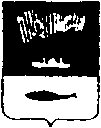 АДМИНИСТРАЦИЯ ГОРОДА МУРМАНСКАП О С Т А Н О В Л Е Н И Е 16.11.2015                                                                                                      № 3156 О прогнозе социально-экономического развития муниципального образования город Мурманск на 2016 год и плановый период 2017 и 2018 годов, долгосрочном прогнозе социально-экономического развития муниципального образования город Мурманск до 2025 годаВ соответствии со статьей 173 Бюджетного кодекса Российской Федерации, статьей 17 Федерального закона от 06.10.2003 № 131-ФЗ «Об общих принципах организации местного самоуправления в Российской Федерации», постановлением Правительства Мурманской области от 04.08.2015 № 331-ПП «О порядке разработки, корректировки, осуществления мониторинга и контроля реализации прогнозов социально-экономического развития Мурманской области на среднесрочный и долгосрочный периоды», статьей 45 Устава муниципального образования город Мурманск, решениями Совета депутатов города Мурманска от 26.05.2008 № 50-618 «Об утверждении «Положения о бюджетном устройстве и бюджетном процессе в муниципальном образовании город Мурманск», от 27.03.2015 № 10-135 «Об утверждении положения о стратегическом планировании в городе Мурманске», постановлением администрации города Мурманска от 10.06.2015 № 1524 «Об утверждении Порядка разработки прогноза социально-экономического развития муниципального образования город Мурманск на среднесрочный и долгосрочный периоды», в целях осуществления бюджетного процесса в муниципальном образовании город Мурманск п о с т а н о в л я ю: Одобрить прогноз социально-экономического развития муниципального образования город Мурманск на 2016 год и плановый период 2017 и 2018 годов, долгосрочный прогноз социально-экономического развития муниципального образования город Мурманск до 2025 года согласно приложению к настоящему постановлению. Отделу информационно-технического обеспечения и защиты информации администрации города Мурманска (Кузьмин А.Н.) разместить настоящее постановление с приложением на официальном сайте администрации города Мурманска в сети Интернет.Редакции газеты «Вечерний Мурманск» (Гимодеева О.С.) опубликовать настоящее постановление с приложением.Настоящее постановление вступает в силу со дня официального опубликования.Контроль за выполнением настоящего постановления оставляю за собой.Прогноз социально-экономического развития муниципального образования город Мурманск на 2016 год и плановый период 2017 и 2018 годов, долгосрочный прогноз социально-экономического развития муниципального образования город Мурманск до 2025 годаПояснения к показателям прогноза социально-экономического развития муниципального образования город Мурманск на 2016 год и плановый период 2017 и 2018 годов, долгосрочного прогноза социально-экономического развития муниципального образования город Мурманск до 2025 года приведены в приложении № 1. Оценка показателей за 2015 год проведена на основании предварительных итогов социально-экономического развития муниципального образования город Мурманск за первое полугодие 2015 года и ожидаемых итогов социально-экономического развития за 2015 год, представленных в приложении № 2.Пояснительная запискак прогнозу социально-экономического развития муниципального образования город Мурманск на 2016 год и плановый период 2017 и 2018 годов, долгосрочный прогноз социально-экономического развития муниципального образования город Мурманск до 2025 годаПрогноз социально-экономического развития города Мурманска составлен с учетом следующих основных документов:– Сценарные условия, основные параметры прогноза социально-экономического развития Российской Федерации и предельные уровни цен (тарифов) на услуги компаний инфраструктурного сектора на 2016 год и на плановый период 2  017 и 2018 годов;– Основные показатели, представляемые для разработки прогноза социально-экономического развития Российской Федерации на 2016 год и на плановый период 2017 и 2018 годов (для субъектов Российской Федерации) по Мурманской области;– Послание Президента Российской Федерации Федеральному Собранию Российской Федерации от 04.12.2014;– Основные направления налоговой политики Российской Федерации на 2016 год и на плановый период 2017 и 2018 годов;– проект Основных направлений бюджетной политики на 2016 год и на плановый период 2017 и 2018 годов;– Стратегический план социально-экономического развития города Мурманска до 2020 года;– муниципальные программы города Мурманска и государственные программы, реализуемые на территории муниципалитета;– информация предприятий, в том числе об инвестиционных проектах, планах развития; – сведения исполнительных органов государственной власти Мурманской области, территориальных подразделений иных органов власти и т.д.Прогноз составлен в двух вариантах:– первый вариант является основным и предполагает умеренное улучшение социально-экономического положения города, сдержанный рост потребительского спроса, умеренное восстановление инвестиционной активности предприятий;– второй вариант предполагает более благоприятную внешнеэкономическую конъюнктуру, более высокие темпы укрепления курса национальной валюты, развитие импортозамещающий производств.Демографические показателиДинамика показателей естественного движения населения города Мурманска в 2014 году к 2013 году характеризуется снижением числа родившихся и увеличением числа умерших. В 2014 году родился 3381 ребенок, что на 105 детей меньше, чем в 2013 году, уровень рождаемости в городе сократился с 11,59 человек на 1000 населения в 2013 году до 11,35 человек на 1000 населения в 2014 году. Несмотря на то, что в 2015 году ожидается существенное улучшение показателя рождаемости (11,947 человек на 1000 населения), сокращение численности женщин фертильного возраста не позволяет планировать рост рождаемости в среднесрочном периоде. К концу 2018 года ожидается сокращение уровня рождаемости до 11,48 родившихся на 1000 человек населения, к концу 2025 – до 10,68 родившихся на 1000 человек населения. На поддержку уровня рождаемости направлены меры по обеспечению жильем молодых и многодетных семей, предоставлению земельных участков многодетным семьям в рамках муниципальных программ города Мурманска и т.д. Так, в 2014 году свидетельства о праве на получение социальной выплаты на приобретение (строительство) жилья получили 144 молодые семьи, а также 13 многодетных семей. С использованием социальной выплаты улучшили свои жилищные условия 143 молодые семьи. Также в 2014 году сформированы 112 земельных участков для предоставления на безвозмездной основе многодетным семьям.Число умерших в 2014 году по сравнению с 2013 годом увеличилось на 26 человек и составило 3479 человек. Более половины смертей по-прежнему вызваны болезнями сердечно-сосудистой системы – 54,6%, 16,4% – новообразованиями. Коэффициент смертности в 2014 году составил 11,68 человек на 1000 населения. С учетом итогов за полугодие, в текущем году ожидается увеличение коэффициента смертности до 11,953 человек на 1000 населения. В среднесрочном периоде за счет комплекса мер, направленных на повышение качества оказания медицинской помощи, профилактику заболеваний, планируется сокращение уровня смертности до 11,67 человек на 1000 населения, в 2025 году – до 11,10 человек на 1000 населения. В то же время существенного сокращения показателя не ожидается в связи с увеличением доли населения старше трудоспособного возраста.Таким образом, уровень естественной убыли населения города Мурманска предположительно сократится с -0,33 человек на 1000 населения в 2014 году до -0,01 человека на 1000 населения в 2015 году, после чего ожидается тенденция роста естественной убыли, к 2018 году показатель составит -0,20 человека на 1000 населения, к 2025 году составит -0,42 человека на 1000 населения.Главным фактором сокращения численности мурманчан является  значительный миграционный отток населения. В 2014 году миграционная убыль населения составила 2621 человек. Всего за год выбыло 13994 человека. В то же время количество прибывших в 2014 году увеличилось на 1717 человек до 11373 человек. Рост обусловлен  и притоком беженцев из Украины, и притоком медицинских кадров в рамках муниципальной программы «Развитие здравоохранения» и т.д.Однако, в прогнозном периоде предполагается сохранение отрицательного сальдо миграции, несмотря на сдерживающие факторы, связанные с привлечением рабочей силы в рамках реализации крупных инвестиционных проектов по созданию технопарка по обслуживанию больших надводных кораблей и крупнотоннажных судов на базе предприятия оборонно-промышленного комплекса - филиала «35 СРЗ» ОАО «ЦС Звездочка», развитию судостроения на базе 82-го судоремонтного завода. Сложившаяся демографическая ситуация привела к сокращению численности населения города Мурманска в 2014 году на 3,0 тыс. человек до 297,8 тыс. человек. В связи с исключением из состава ЗАТО г. Североморск территории п.г.т. Росляково и присоединением данного поселка к городу Мурманску численность населения на 01.01.2015 составила 305,2 тыс. человек. Ожидаемая среднегодовая численность населения города в 2015 году – 304,28 тыс. человек. В 2018 году численность населения города Мурманска предположительно сократится до 296,88 тыс. человек, в 2025 году – до 278,91 тыс. человек.На улучшение демографических условий, сохранение и развитие человеческого потенциала направлены муниципальные программы города Мурманска в области образования, здравоохранения, социальной поддержки и т.д., в рамках которых обеспечивается поддержка молодых семей при приобретении жилья, привлечение молодых специалистов, в том числе и из других регионов и т.д.Риском ухудшения демографической ситуации, учтенного в первом варианте прогноза, может стать отмена реализации крупных инвестиционных проектов и, как результат, увеличение миграционной убыли населения, нагрузки на социальную инфраструктуру города Мурманска.Производство товаров и услугРазвитие промышленности города Мурманска в прогнозируемом периоде зависит от реализации крупных инфраструктурных инвестиционных проектов, в том числе при активном участии ОАО «Корпорация развития Мурманской области», и спроса на продукцию обрабатывающих производств в регионе.Дальнейшее развитие пищевой промышленности в большей степени будет определяться состоянием рыбохозяйственного комплекса, его зависимости от импортного сырья и оборудования. Развитие остальных пищевых производств в настоящее время из-за кризисных условий в стране ограничено потребительским спросом и покупательной способностью населения, а также конкуренцией со стороны аналогичных товаров, ввозимых из других регионов.Резкое снижение инвестиций в рыбоперерабатывающей промышленности в 2014 году (в 22,5 раза) на фоне роста в 2012 году (в 11,2 раза, более трети объема инвестиций в пищевой промышленности) и дальнейшее увеличение роста потребности в работниках в 2015 году (в 3,3 раза) после динамичного сокращения работников в 2010-2013 годах, затрат на оплату труда работников в 3,4 раза при низком росте заработной платы (на 4%) свидетельствует о высокой трудоёмкости производственных процессов и низкой капиталоемкости производимой рыбопродукции, ограничивающими рост производительности. С 2010 года сохраняется устойчивая тенденция роста производства рыбного мороженого филе (более чем на 10% в год), с 2013 года - рыбных консервов (2013 год – 110,5%, 2014 – 104,68%, 6 месяцев 2015 года - 135,5%), что свидетельствует об увеличении доли рыбопродукции высокой степени переработки и успешной реализации подписанного в 2013 году соглашения о первоочередной поставке предприятиями, входящими в Ассоциацию прибрежных рыбопромышленников и фермерских хозяйств Мурмана, добытых биоресурсов в охлаждённом виде береговым рыбофабрикам для обеспечения глубокой переработки этого высококачественного сырья. Дальнейший рост производства в условиях ограничений вылова биоресурсов возможен при внедрении эффективных инновационных технологий, направленных на расширение использования сырьевой базы и повышение степени его обработки. Помимо того, достигнута договорённость с предприятиями аквакультуры о направлении части выращиваемой ими рыбы для переработки на фабриках региона.В этой связи в прогнозном периоде с учетом неопределенных сроков реализации стратегического инвестиционного проекта по строительству в городе Мурманске Центра передовых исследований в области глубокой переработки гидробионтов (ЦПИ) предусмотрено сохранение объемов промышленного производства в первом варианте прогноза. Во втором варианте прогноза незначительный рост ожидается при условии успешной реализации в 2016 году стратегического инвестиционного проекта по созданию Мурманского рыбохозяйственного информационно-консультационного арктического центра (МРИКАЦ), направленного на внедрение высокоэффективных технологий, научных достижений, рентабельных производств, а также эффективной реализации мероприятий по государственной поддержке развития берегового перерабатывающего комплекса Комитетом рыбохозяйственного комплекса Мурманской области в рамках государственной программы Мурманской области «Развитие рыбохозяйственного комплекса».В мясной промышленности с 2014 года наблюдается сокращение численности работников, несмотря на сохранение роста заработной платы с 2012 года. При этом благодаря успешной реализации в 2012 году стратегического инвестиционного проекта по строительству цеха по производству сырокопченых колбас сохраняется объем выпуска колбасной продукции, в том числе реализуемой за пределами региона. С развитием собственных производств при крупных торговых сетях продолжается устойчивый рост выпуска мясных полуфабрикатов. Данные тенденции вместе с планируемым сохранением инвестиций в модернизацию производственного оборудования позволяют прогнозировать сохранение достигнутых объёмов производства в первом варианте прогноза и небольшого роста (в пределах 103%) во втором варианте. В производстве прочих пищевых продуктов наблюдается заметный рост инвестиций в 2012 году (150,3%) и в 2014-2015 годах (112,5% и 150% соответственно). Незначительный рост средней заработной платы в 2014-2015 годах сопровождается устойчивым сокращением численности работников после увеличения их числа в 2013 году. Объем производства хлебобулочной продукции в 2013-2014 годах начал сокращаться, после роста в 2012-2013 годах наметилась тенденция снижения выпуска кондитерских изделий. Дальнейший рост производства возможен за счет расширения ассортимента и повышения качества и потребительских свойств продукции, установки современного оборудования. С учетом насыщения и разнообразия рынка хлебопродукции и кондитерских изделий в прогнозируемом периоде ожидается сохранение спроса на нее.На фоне устойчивого развития пищевой промышленности в условиях необходимости импортозамещения рост производства в промышленности в среднесрочной перспективе планируют обеспечить крупные и средние предприятия обрабатывающей промышленности, занятые в сфере металлургического производства и металлоизделий, производства машин и оборудования (без производства оружия и боеприпасов), электрооборудования и оптического оборудования, и, в большей степени, производства транспортных средств и оборудования, где с 2013 года сохраняется устойчивая тенденция роста численности работников. В 2015 году в результате присоединения производственной базы района Росляково расширена судоремонтная база города, продолжена разработка проекта ОАО «НК «Роснефть» по строительству береговой базы обеспечения с площадками по производству элементов добычной инфраструктуры шельфовых проектов и сопутствующей транспортной инфраструктурой к 2025 году, проекта реконструкции и технического перевооружения производственных мощностей филиала «35 СРЗ» АО «ЦС «Звездочка» к 2020 году. К 2016 году ожидается ввод 10,5 тыс. кв. м производственных площадей, включая 2 цеха по производству металлоконструкций, 13,1 тыс. кв. м складских площадей.В сфере производства и распределения электроэнергии, газа и воды сохраняется число действующих организаций, численность работников и ежегодный объем инвестиций в развитие материально-технической базы, который по итогам 2014 года превысил 570 млн. рублей, главным образом за счет собственных средств организаций (около 80% капиталовложений) и бюджетного финансирования. С 2014 года сохраняется положительный финансовый результат деятельности предприятий производства и распределения электроэнергии, газа и воды, 80% которых остаются прибыльными. Продолжается реализация инвестиционных проектов по техническому перевооружению и реконструкции электросетевых объектов ОАО «МОЭСК» на 2012-2016 годы, развитию материально-технической базы объектов электроснабжения филиала ОАО  «МРСК Северо-Запада» «Колэнерго», расширение и реконструкции канализации (1 очередь) в городе Мурманске II пусковой комплекс, реконструкции ВНС (водопроводная насосная станция) 1-го подъема Кола Мурманск. Планируются к реализации с 2016 года инвестиционные проекты по строительству котельной на твердом топливе в жилом районе Абрам-Мыс с располагаемой мощностью соответствующей присоединенной нагрузке и последующим закрытием существующей мазутной котельной, реконструкции системы теплоснабжения Ленинского округа города Мурманска для переключения потребителей от котельной «Роста» к тепловым сетям котельной «Северная», с реконструкцией котельной «Северная» для перевода потребителей на закрытую схему ГВС и последующим закрытием котельной «Роста». Энергетические предприятия реализуют собственные программы энергосбережения, осуществляя техническое перевооружение с целью повышения эффективности работы оборудования, улучшения технико-экономических и экологических характеристик. В результате реализации мероприятий по модернизации производственных мощностей и повышению энергоэффективности, внедрению ресурсосберегающих технологий, позволяющих обеспечить экономию коммунальных ресурсов, оптимизировать затраты на их производство и передачу, сократить численность работников, роста производственных показателей не прогнозируется. Главным риском нарушения стабильной работы предприятий в анализируемом периоде остаются накопленные долги и убытки, задолженность потребителей за предоставленные ресурсы в лице управляющих компаний и ТСЖ, для предотвращения которого завершается работа по переходу на прямые платежи и самостоятельное взыскание задолженности населения, рассматривается вопрос о двукратном увеличении пени для должников за коммунальные услуги в целях повышения собираемости платежей.В первом варианте прогноза в среднесрочной перспективе ожидается сохранение ежегодного роста индекса промышленного производства в пределах 1%, во втором варианте прогноза - около 2% ежегодно. В 2019 году ожидается замедление темпов промышленного производства и сохранение достигнутых объемов в долгосрочной перспективе. Существенным риском невыполнения прогнозных показателей развития промышленности в городе может стать зависимость промышленных предприятий города от импортного оборудования или сырья, дефицит собственных средств предприятий, низкая доступность кредитных ресурсов из-за высокой процентной ставки по кредитам и ужесточения требований к заемщикам, приостановка финансирования инвестиционных проектов, возможные финансовые потери организаций в связи с отзывом лицензий на осуществление банковских операций у обслуживающих банков. Помимо того, в Мурманске сохраняется тенденция сокращения населения в трудоспособном возрасте и снижение численности экономически активного населения, что требует от предприятий вложений в модернизацию производственных процессов и подготовку персонала требуемой квалификации для их обслуживания и повышения производительности.Рыболовство, рыбоводствоДинамичный рост капиталовложений в модернизацию рыбопромыслового флота в 2009-2014 годах в условиях укрупнения предприятий рыбоводства, рыболовства, ввод в эксплутацию новых судов (рыболовецких траулеров ЗАО «Мурмансельдь 2» - МК-0381 «Мирах», ООО «Робинзон» - МК-0538 «Механик Сергей Агапов»), реализация мероприятий государственной программы Мурманской области «Развитие рыбохозяйственного комплекса» по осуществлению государственной поддержки обновления рыбопромыслового флота и необходимость импортозамещения позволяют ожидать в среднесрочной перспективе дальнейшее устойчивое развитие рыбодобывающих предприятий. В условиях ограничения на вылов водных биологических ресурсов в соответствии с прогнозными данными ФГУП «ПИНРО» и ожиданиями рыбодобывающих предприятий в среднесрочном прогнозном периоде ожидается тенденция снижения рыбодобычи после заметного роста в 2015 году. В этой связи первым вариантом прогноза предусмотрено сокращение промышленного производства рыбы, произведенной в условиях промысла, когда вылов и переработка являются комплексным процессом. Во втором варианте прогноза предусморено успешное завершение реализации стратегического инвестиционного проекта по созданию предприятия по передержке, переработке и реализации живой рыбы, морепродуктов до 1000 тонн в год в городе Мурманске, который будет способствовать расширению объема производства живой и охлажденной рыбопродукции. Помимо того, улучшение технических и технологических возможностей судов в результате проводимой модернизации позволит обеспечить увеличение степени переработки рыбопродукции, обеспечив положительную динамику роста производства и сохранение индекса промышленного производства в пределах 100,5%.Существенным риском невыполнения прогнозных показателей может стать зависимость предприятий от импортного оборудования, а также отсутствие решения проблемы «незаходных судов», которые построены, модернизированы либо отремонтированы за пределами России, ввод запрета промысла нерастаможенным судам, проведение посторонней деятельности в зонах промысла, а также неблагополучная экологическая ситуация и миграция или массовое поражение водных биоресурсов заболеваниями, паразитами, химическими веществами.Сохранение тенденций к укрупнению предприятий, внедрение новых технологий в результате модернизации производств и привлечение квалифицированных специалистов по их эксплуатации в результате оптимизации штатной структуры предприятий и обеспечения устойчивого роста и высокого уровня заработной платы позволит в долгосрочной перспективе обеспечить дальнейший рост производительности рыбохозяйственного комплекса за счет увеличения степени переработки сырья, повышения капиталоемкости и наукоёмкой рыбопродукции в условиях ограниченной добычи биоресурсов. Внедрению новых технологий и росту выпуска инновационной рыбопродукции с высокой добавленной стоимостью призваны способствовать институты поддержки инновационного развития рыбохозяйственного комплекса, располагающие обширной базой уникальных технических разработок (ФГУП «ПИНРО», ФГБОУ «Мурманский государственный технический университет», ГАОУ МО СПО «Мурманский индустриальный колледж»). Главными ограничениями реализации прогноза в долгосрочной перспективе помимо размеров допустимого улова являются дефицит квалифицированных кадров и износ оборудования.Рынок товаров и услугПотребительский рынок остается одним из ведущих, прибыльных и инвестиционно привлекательных секторов экономики города Мурманска, число хозяйствующих субъектов в котором ежегодно увеличивается. В крупных и средних торговых организациях города Мурманска ежегодно создается более 100 новых рабочих мест, на которые с 2012 года уже трудоустроены 470 человек. После динамичного роста в 2012-2013 годах численность работников предприятий торговли, гостинично-ресторанного бизнеса в 2014 году замедлила темпы роста и с 2015 года приобрела тенденцию к снижению. В торговых организациях сохраняется высокий уровень собственных средств в объеме капиталовложений (более 80%) и финансирование инвестиций за счет кредитных средств (с 2013 года ежегодный рост почти в 2 раза). С 2012 года введено 33 коммерческих объекта общей площадью 78418 кв. м. С приходом на рынок города крупных сетевых ритейлеров и официальных дистрибьютеров известных брэндов фактическая обеспеченность торговыми площадями населения города значительно увеличилась, превысив нормативное значение по состоянию на 01.01.2015 в 1,5 раза и составив 861,1 кв. м на 1000 жителей. В условиях переизбытка торговых площадей по реализации продовольственных и непродовольственных товаров, развития туристической и гостиничной деятельности в городе растет спрос на услуги общественного питания, персональные, развлекательные и досуговые услуги, в том числе культуры и спорта, интернет-услуг, включая интернет-магазины. Число объектов бытового обслуживания населения ежегодно увеличивается от 101% до 105% и в 2014 году составило 450 единиц (105% к 2013 году). В гостинично-ресторанном бизнесе объем инвестиций увеличился в 2013 году в 1,5 раза, в 2014 году – в 9,2 раза, в первом полугодии 2015 года – в 25,8 раза, главным образом за счет ввода отеля «Азимут Мурманск». Число организаций гостинично-ресторанного комплекса сохраняет устойчивую тенденцию к динамичному росту (2012 год – 102,4%, 2013 год – 106,4%, 2014 год – 115%, 6 месяцев 2015 года – 116,9%). По данным хозяйствующих субъектов на конец 2014 года в городе функционировало 28 коллективных средств размещения на 2159 мест. Показатель обеспеченности населения посадочными местами в объектах общественного питания (40,4 места на 1000 жителей) соответствует нормативному (40 мест на 1000 жителей) и свидетельствует о насыщенности рынка общественного питания в городе Мурманске.По виду деятельности «Связь» объем инвестиций в 2014 году возрос на треть (в 1,32 раза), в первом полугодии 2015 года - в 1,7 раза. Сохраняется рост потребности в медицинских, санаторно-курортных и ветеринарных услугах. В сфере деятельности по организации отдыха и развлечений, культуры и спорта за 1,5 года инвестировано 658,9 млн. рублей. В 2015 году завершается реализация проектов по созданию многопрофильного спортивно-оздоровительного комплекса, оздоровительного центра (реконструкция фасада, создание новых площадей, реконструкция крытого мелководного бассейна, строительство плавательного бассейна). Согласно выданным разрешениям на строительство объектов в 2016 году ожидается расширение спортивного комплекса «Южный склон» со строительством гостевых домов, база отдыха «Авиаторы» на Автопарковом проезде, мини-гостиница на территории Долины Уюта, реконструкция здания под культурно-развлекательный центр по ул. Подгорная, 47, строительство универсального строительного комплекса в Первомайском административном округе (ГОУП «УСЦ»), оздоровительного комплекса с предприятиями общественного питания по ул. Героев Рыбачьего, 3а, культурно-оздоровительного центра по ул. Олега Кошевого, 4а, «Пони-клуб» по ул. Малая Ручьевая, в районе дома № 20. В 2017 году планируется завершение строительства и реконструкции спортивных сооружений спорткомплекса «Долина Уюта». В торгово-развлекательном комплексе «Мурманск Молл» планируется открытие многозального кинотеатра «Северное сияние». В условиях превышения нормативных значений фактическим обеспечением жителей города Мурманска торговыми площадями дальнейшее развитие сферы потребительского рынка возможно за счет повышения качества и расширения ассортимента товаров и услуг, оказываемых населению, развития конкурентной среды. В этой связи хозяйствующими субъектами регулярно производится реконструкция торговых помещений и ребрендинг торговых заведений.Сокращение покупательной способности в результате снижения заработной платы и необходимости погашения накопленной задолженности по кредитам не позволяет ожидать заметного роста оборота на розничном рынке в ближайшей перспективе. При этом, несмотря на поэтапное снижение ключевой ставки Центробанком, уровень депозитных и кредитных ставок остается достаточно высоким для сохранения привлекательности сбережений в рублях вместо использования потребительских кредитов на фоне сохранения высокой долговой нагрузки. С учетом притока средств во вкладах физлиц в 2015 году постепенное восстановление спроса на розничном рынке ожидается с 2017 года (102,5%) в первом варианте прогноза и в 2016 году (102,1%) во втором варианте прогноза с ежегодным приростом в пределах 3% в среднесрочном прогнозном периоде. Благодаря успешному развитию инфраструктуры общественного питания, отдыха и развлечений, туристической деятельности на фоне мероприятий празднования 100-летия города Мурманска ожидается небольшой рост  потребления в сфере общественного питания (около 5% в год) и платных услуг (около 4% в год) в среднесрочном прогнозном периоде. В долгосрочном прогнозном периоде в условиях высокой насыщенности потребительского рынка и предстоящего внедрения системы обеспечения безопасности пищевой продукции ХАССП ожидается сохранение достигнутых объемов розничной торговли, общественного питания и платных услуг.Малое и среднее предпринимательствоПо данным статистической отчетности на конец 2014 года количество малых предприятий (включая микропредприятия и предприятия, тип которых не определен) составило 9 877 единиц, что ниже показателя 2013 года на 7,6% или 812 единиц. Число средних предприятий в 2014 году, по сравнению с 2013 годом, снизилось с 56 до 53.Снижение количества малых и средних предприятий связано со слабым развитием производственного сектора, в целом в регионе, включая город Мурманск, что обусловлено, прежде всего, более высоким уровнем затрат на электроэнергию и топливо, заработную плату, необходимость выплат компенсационного характера, связанных с условиями работы в районах Крайнего Севера. Собственные финансовые возможности, высокий уровень затрат на производство в условиях Крайнего Севера по сравнению с другими регионами не позволяют предпринимателям создать качественную и надежную производственную инфраструктуру. В условиях нестабильности в экономике, вызванной международными событиями, сократилось и количество субъектов МСП в сфере розничной и оптовой торговли. На рынок Мурманска приходят крупные торговые сети, с которыми в данной экономической ситуации малым и средним предпринимателям конкурировать крайне сложно.Положительная динамика наблюдается среди индивидуальных предпринимателей. Количество индивидуальных предпринимателей, осуществляющих свою деятельность на территории муниципального образования город Мурманск, увеличилось на 0,7% или 52 единицы с 7458 в 2013 году до 7510 в 2014 году. По состоянию на 01.07.2015 количество индивидуальных предпринимателей, зарегистрированных в городе Мурманске, составило 7767 человек (105% к январю-июню 2014 года). Все более активной реализации самозанятости населения способствуют спад в производственной сфере, сокращения на предприятиях, меры по развитию и поддержке предпринимательства на различных уровнях: принятие законов о снижении налоговых ставок, введении «налоговых каникул», уменьшение количества проверок, рост популярности деятельности по франшизе, оказание информационной, имущественной и финансовой поддержки начинающим и действующим предпринимателям в различных сферах деятельности. На стабилизацию и развитие малого и среднего предпринимательства направлена политика государства в области импортозамещения и расширения возможностей субъектов малого и среднего предпринимательства по участию в процедурах государственных и муниципальных закупок. На территории города Мурманска реализуется подпрограмма «Развитие и поддержка малого и среднего предпринимательства в городе Мурманске» муниципальной программы «Развитие конкурентоспособной экономики» на 2014 – 2018 годы, в рамках которой оказывается информационная, консультационная, имущественная и финансовая поддержка в виде субсидий и грантов начинающим и уже действующим предпринимателям по различным направлениям деятельности на конкурсной основе. Одним из приоритетов развития малого и среднего бизнеса является развитие внутреннего и въездного туризма. Также в соответствии с инвестиционной стратегией Мурманской области к числу основных приоритетных направлений развития малого предпринимательства относятся развитие сферы услуг, традиционных промыслов, фермерских хозяйств, дизайна и искусства.Таким образом, при сохранении и развитии поддержки бизнеса со стороны органов власти в прогнозируемом периоде возможен рост числа всех хозяйствующих субъектов. Так, в прогнозируемом периоде предполагается ежегодный рост количества индивидуальных предпринимателей в среднем в первом варианте прогноза - на 0,5%, во втором варианте – на 0,7%. В отношении малых предприятий будет наблюдаться стабилизация ситуации за счет увеличения по сравнению с отчетным периодом 2014 года и оценочным 2015 года количества малых (включая микро- и неопределенного типа) предприятий на 0,5% в первом варианте прогноза и на 0,7% - во втором варианте прогноза. Для средних предприятий предполагается тенденция увеличения их количества в среднем на 1 единицу ежегодно во втором варианте прогноза, в первом варианте прогноза – сохранение их количества по отношению к уровню предыдущего года.Одновременно с ростом числа вновь создаваемых субъектов малого и среднего предпринимательства будет происходить увеличение среднесписочной численности работников всех форм собственности.Главным риском невыполнения прогнозных показателей могут стать сокращение объемов выдачи кредитов и отказ от реализации программ для малого бизнеса финансовыми организациями в пользу кредитования крупного бизнеса, массовые банкротства малых и средних предприятий из-за просроченных кредитов, в результате финансовых потерь, связанных с отзывом лицензий у обслуживающих их банков. На 01.07.2015 доля малого и среднего бизнеса в общем объеме выдачи кредитов юридическим лицам и индивидуальным предпринимателям в сравнении с аналогичным периодом прошлого года снизилась с 47,2% до 30,3%. Помимо того, с вступлением с 15.02.2015 года положения технического регламента Таможенного союза «О безопасности пищевой продукции» о внедрении стандарта ХАССП, дополнительная финансовая нагрузка на субъекты малого и среднего бизнеса, занятые в сфере производства, изготовления пищевой продукции (производители пищевой промышленности, рестораны, кафе, комбинаты школьного питания и др.), хранения, перевозки (транспортирования) и реализации, снизит их конкурентоспособность по сравнению с крупными торговыми сетями.Инвестиции и строительствоОбъем инвестиций в городе Мурманске, в котором большую долю традиционно занимают привлечённые средства, определяется уровнем бюджетного финансирования, направляемого помимо бюджетной в сферы транспорта, операций с недвижимым имуществом, строительство, электроэнергетику, развитие объектов культуры и спорта. Основную долю бюджетного финансирования (более 80%) составляют средства федерального бюджета, объем которых с 2012 года значительно увеличился, обеспечив рост объема инвестиций в городе Мурманске. Сохраняется устойчивая тенденция к снижению доли капиталовложений в машины и оборудование, которая по итогам 2014 года составила менее половины инвестиций (49% в 2014 году против 52,9% в 2013 году), за счет роста доли инвестиций в здания и сооружения, достигшей по итогам 2014 года 48%.В 2014 году количество организаций, осуществляющих инвестиции в городе Мурманске, составило 618 единиц (84,2% к 2013 году), при этом объем инвестиций на 1 инвестора увеличился в 1,4 раза до 44,24 млн. рублей, в первом полугодии 2015 года число организаций-инвесторов возросло к уровню аналогичного периода прошлого года на 4% до 485 единиц и сохраняет тенденцию к росту. Наибольшая инвестиционная активность сохраняется в сфере транспорта и связи, рыболовства, рыбоводства, гостинично-ресторанном бизнесе, торговле, в производстве электроэнергии, газа и воды и в бюджетной сфере.Согласно реестру инвестиционных проектов города Мурманска из 62 реализуемых и планируемых к реализации на территории города 13 проектов запланировано завершить в 2015 году. По последним данным уже реализовано 3 инвестиционных проекта - завершено строительство съезда с проспекта Кольского в районе дома № 130 на проезд Ледокольный, торгово-развлекательного комплекса в Октябрьском административном округе в 102 квартале города Мурманска - II пусковой комплекс, легкоатлетического манежа. В стадии реализации находятся 24 инвестиционных проекта, из которых 5 финансируются из средств местного бюджета, 10 проектов - из средств областного бюджета, 8 проектов – из средств федерального бюджета, включая реконструкцию областных учреждений культуры к 100-летию города Мурманска, строительство атомных ледоколов, комплексное развитие Мурманского транспортного узла. Из них до конца года планируется завершить 7 проектов с бюджетным финансированием в рамках государственных и муниципальных программ, в том числе по расширению и реконструкции канализации (1 очередь) в городе Мурманске II пусковой комплекс, реконструкции первого грузового района Мурманского морского торгового порта, пирса дальних линий и здания морского вокзала, систем вентиляции плавательного бассейна по ул. Челюскинцев, 2, строительству и ремонту объектов внешнего благоустройства города Мурманска, строительству многоквартирных жилых домов в районе ул. Алексея Генералова, специализированного аварийно-спасательного центра. Остальные проекты отложены на период разработки, согласования либо поиска инвесторов. Так, реализация проекта по реконструкции, модернизации и технического перевооружения филиала «35 СРЗ» АО «ЦС «Звёздочка», разработка которого осуществляется с 2014 года, будет зависеть от включения предприятия в федеральную целевую программу «Развитие оборонного комплекса до 2020 года». В связи с передачей ОАО «82 СРЗ» новому владельцу дальнейшая реализация инвестиционной программы предприятия остается не определенной. По данным Министерства промышленности и предпринимательства Мурманской области до 2025 года ОАО «НК Роснефть» на базе судоремонтного завода № 82 в Росляково планирует строительство современной береговой базы обеспечения с площадками по производству элементов добычной инфраструктуры шельфовых проектов и сопутствующей транспортной инфраструктурой, на стадии проектирования находится проект по развитию к 2017 году терминалов 3 грузового района Мурманского морского порта для перевалки грузов крупнейших добывающих предприятий области.Таким образом, дальнейшее развитие инвестиционной деятельности в городе будет определяться главным образом реализацией местных и региональных инвестиционных программ, государственных антикризисных мер, инвестиционных проектов федерального уровня, в том числе в рамках развития Мурманского транспортного узла, развития береговых баз ОАО «НК «Роснефть» и филиала «35 СРЗ» АО «ЦС «Звездочка», а также рыбохозяйственного кластера.В прогнозном периоде ожидается постепенное восстановление объема инвестиций в большей степени за счет привлеченных средств из федерального бюджета и внебюджетных источников, а также увеличения кредитования с учетом дальнейшего снижения ключевой ставки Центробанком, на фоне роста которых в условиях дефицита собственных средств предприятий доля последних продолжит снижаться. Во втором варианте прогноза предусмотрены более высокие темпы роста инвестиций, которые призвана обеспечить активная деятельность ОАО «Корпорация развития», направленная на повышение инвестиционной привлекательности региона и поддержку перспективных инвестиционных проектов. В связи с необходимостью обеспечения развития инвестиционной деятельности и создания инфраструктуры для привлечения инвесторов в среднесрочной перспективе ожидается рост инвестиций за счет средств регионального бюджета, направленных на реализацию инвестиционных программ. Таким образом, к концу среднесрочного прогнозного периода в первом варианте прогноза ожидается рост инвестиций на 2,8% к уровню 2014 года, во втором варианте – в 1,2 раза в результате восстановления инвестиционной активности более быстрыми темпами, в том числе в связи с необходимостью завершения проектов к 100-летию города Мурманска. Снижение объема финансирования инвестиций за счет бюджетных средств в долгосрочном периоде ожидается с вводом большинства инвестиционных объектов в 2016 году в настоящее время неопределённой перспективой бюджетных инвестиционных проектов в долгосрочном периоде.С учетом увеличения инвестиций организаций города Мурманска в капитальный ремонт зданий и сооружений, реализации проектов по капитальному ремонту и реконструкции объектов социальной сферы города Мурманска и Мурманской области, объектов федеральной собственности, а также инвестиций из федерального бюджета в развитие строительного комплекса ожидается динамичный рост работ строительного подряда в 2016 и 2018 годах.В 2016 году планируется начать реализацию проектов по строительству котельной на твердом топливе в жилом районе Абрам-Мыс города Мурманска с располагаемой мощностью соответствующей присоединенной нагрузке и последующим закрытием существующей мазутной котельной, реконструкции системы теплоснабжения Ленинского округа города Мурманска для переключения потребителей от котельной «Роста» к тепловым сетям котельной «Северная», с реконструкцией котельной «Северная» для перевода потребителей на закрытую схему ГВС и последующим закрытием котельной «Роста», реконструкции и строительству физкультурно-оздоровительного комплекса для игровых видов спорта в городе Мурманске, повышению энергоэффективности образовательных учреждений города Мурманска. В рамках краткосрочного плана реализации региональной программы капитального ремонта общего имущества в многоквартирных домах, расположенных на территории Мурманской области, на 2014-2043 годы муниципальным образованием город Мурманск на 2016 год планируется проведение работ по капитальному ремонту общего имущества в 66 многоквартирных домах. Ожидается завершение инвестиционных проектов по техническому перевооружению и реконструкции электросетевых объектов ОАО «МОЭСК», а также реконструкции областных учреждений культуры, городского спорткомплекса «Авангард», спортивных сооружений спорткомплекса «Долина Уюта», запланированной к юбилею города Мурманска. В 2017 году ожидается начало реализации отложенного в связи с отсутствием финансирования проекта по модернизации действующего холодильника ОАО «Мурманский морской рыбный порт», завершение строительства котельной на твердом топливе в жилом районе Абрам-Мыс, развития терминалов 3-го грузового района Мурманского морского порта, реконструкции учреждений здравоохранения, объектов муниципальных спортивных школ города Мурманска, модернизации спортивных школьных площадок.В 2018 году в рамках государственной программы Мурманской области «Социальная поддержка граждан и развитие социально-трудовых отношений» планируется строительство центра социальной адаптации на 120 мест с вводом в эксплуатацию в 2019 году, завершение реконструкции объектов муниципальных дошкольных образовательных учреждений, модернизации зданий средних общеобразовательных школ, муниципальных дошкольных образовательных учреждений, повышению энергоэффективности образовательных учреждений города Мурманска, реконструкции и строительства физкультурно-оздоровительного комплекса для игровых видов спорта, спорткомплекса «Снежинка» (КП-2). К 2021 году планируется завершить реконструкцию системы теплоснабжения Ленинского округа города Мурманска для переключения потребителей от котельной «Роста» к тепловым сетям котельной «Северная», с реконструкцией котельной «Северная» для перевода потребителей на закрытую схему ГВС и последующим закрытием котельной «Роста», реконструкцию и техническое перевооружение производственных мощностей филиала «35 СРЗ» АО «ЦС «Звездочка» (реконструкция 2-х камерного сухого дока), реализацию проекта по комплексному развитию Мурманского транспортного узла, развитию сети областных учреждений здравоохранения. На 2025 запланировано завершение реализации проекта по строительству береговой базы обеспечения (ББО) с площадками по производству элементов добычной инфраструктуры шельфовых проектов и сопутствующей транспортной инфраструктурой. На этом фоне с вводом достроенных объектов ожидается заметное снижение объема строительных работ в 2019-2021 годах с постепенным последующим восстановлением в 2022-2025 годах от 102% до 106% в год в соответствующих вариантах прогноза. Сальдированный финансовый результат (прибыль, убыток) деятельности крупных и средних предприятийВ городе Мурманске сохраняется тенденция роста доли прибыльных организаций, главным образом, за счет компаний рыболовства, рыбоводства (с 86,4% в январе-июне 2014 года до 95,5% в январе-июне 2015 года), транспорта и связи (с 61,5% до 84,6%), предоставления прочих коммунальных, социальных и персональных услуг (с 60% до 70%), обрабатывающих производств (с 54,5% до 72,7%). Сохраняется доля прибыльных предприятий в сфере производства и распределения электроэнергии, газа и воды (на уровне 77,8%), операций с недвижимым имуществом, арендой и предоставлением услуг (46,7%), образования (83,3%) и здравоохранения (75%), строительства (20%). Сохранение положительного финансового результата в среднесрочном периоде по-прежнему будут обеспечивать предприятия рыболовства, рыбоводства, транспорта и связи, электроэнергетики и в долгосрочной перспективе с восстановлением потребительского спроса предприятия торговли, сохраняющие наибольший размер прибыли и сальдированного финансового результата. В долгосрочном периоде ожидается положительный финансовый результат в сфере обрабатывающей промышленности по итогам реализации крупных инвестиционных проектов, рост сальдированного финансового результата предприятий гостинично-ресторанного бизнеса. К рискам недостижения прогнозных ожиданий можно отнести снижение валютного курса, определяющего прибыль экспортных компаний рыбохозяйственного комплекса, снижение платежеспособного спроса, влияющего на прибыль предприятий торговли и электроэнергетического комплекса в результате роста задолженности потребителей по платежам за коммунальные услуги.Труд и занятостьВ 2014 году на рынке труда города Мурманска в целом сохранялась стабильная ситуация. Так, численность безработных, зарегистрированных в службах занятости в среднем за год, сократилась с 1,71 до 1,56 тыс. человек, численность граждан, обратившихся в Центр занятости города Мурманска, сократилась до 8833 (85,2% к уровню 2013 года), из них уволенных в связи с высвобождением – до 1058 человек (78,2%), количество ищущих работу – до 1956 человек (93,2%). Уровень безработицы к концу 2014 года снизился до 0,84% к трудоспособному населению (0,90% - на конец 2013 года). Меры государственного областного бюджетного учреждения «Центр занятости населения города Мурманска», направленные  на сбалансирование рынка труда, а также реализация крупных инвестиционных проектов (проект ОАО «Роснефть», проект по созданию технопарка по обслуживанию больших надводных кораблей и крупнотоннажных судов на базе предприятия оборонно-промышленного комплекса - филиала «35 СРЗ» ОАО «ЦС Звездочка») позволяют прогнозировать дальнейшее улучшение показателей занятости населения. Планируется, что в среднесрочном периоде численность официально зарегистрированных безработных сократится на 9,6% и составит в 2018 году 1,41 тыс. человек, уровень безработицы сократится до 0,78%, а в долгосрочном периоде численность официально зарегистрированных безработных сократится на 20,5% и составит в 2025 году 1,24 тыс. человек, уровень безработицы сократится до 0,74%. В то же время численность населения трудоспособного возраста города Мурманска продолжает сокращаться. Так в 2014 году численность данной категории населения сократилась на 2,2% к предыдущему году и составила 185,63 тыс. человек. В 2015 году в связи с присоединением п.г.т. Росляково к городу Мурманску численность данной категории увеличилась, ожидаемое значение в среднем за год – 186,37 тыс. населения. В прогнозном периоде ожидается замедление темпов убыли данной категории населения за счет привлечения рабочей силы в рамках реализации инвестиционных проектов.    Численность работников организаций (без субъектов малого предпринимательства) в 2014 году составила 98,60 тыс. человек, сократившись к уровню 2013 года на 1,6%. В 2015 году в связи с присоединением п.г.т. Росляково численность работников увеличится до 99,33 тыс. человек. В связи с планируемой реализацией проектов ОАО «Роснефть», филиала «35 СРЗ» ОАО «ЦС Звездочка» дополнительно потребуется более 3 тысяч новых рабочих мест, которые будут созданы в ближайшие 3 года. В среднесрочном периоде ожидается замедление темпов сокращения численности работников. В первом варианте прогноза в 2018 году численность работников организаций составит 95,6 тыс. человек, в конце долгосрочного периода – 84,79 тыс. человек.Размер среднемесячной заработной платы работников организаций города в 2014 году в номинальном выражении увеличился на 8,08% к уровню предыдущего года и составил 50097 рублей, при этом темп роста показателя в реальном выражении составил 100,64%. Реальный рост заработной платы в 2014 году к 2013 году отмечен на крупных и средних предприятиях рыболовства, рыбоводства (124,8%), обрабатывающих производств (103,2%), торговли (103,7%), здравоохранения и предоставления социальных услуг (103,5%), предоставления прочих коммунальных, социальных и персональных услуг (102,9%). Однако, в 2015 году, несмотря на ожидаемый номинальный рост заработной платы на 3,7%, учитывая кризисные явления в стране, в частности, ожидаемый до конца года индекс потребительских цен (115,1%), в реальном выражении в текущем году заработная плата горожан сократится на 9,9% и составит 51950,59 рублей. К 2018 году планируется увеличение среднемесячной заработной платы работников организаций города до 62621,74 рублей, к 2025 году – до 94159,94 рублей.В целом, повышение эффективности функционирования рынка труда будет возможно при решении таких проблем, как структурная диспропорция спроса и предложения рабочей силы. В настоящее время спросом пользуются высококвалифицированные инженерно-технические, а также рабочие специальности, в прогнозном периоде требования к качеству рабочей силы будут повышаться, в том числе в отношении владения навыками работы с инновационными материалами, современным оборудованием и т.д. В данном направлении решающее значение имеет развитие системы профориентационной работы в школах города, а также регулирование трудовой миграции. В целях повышения эффективности мероприятий, направленных на развитие рынка труда, необходимо тесное взаимодействие службы занятости, органов местного самоуправления, учебных заведений и иных субъектов развития рынка труда. В рамках муниципальных программ города Мурманска в прогнозном периоде продолжится работа по организации общественных работ, временному трудоустройству несовершеннолетних на время летних каникул.Развитие социальной сферыНа начало учебного 2014/2015 года в городе Мурманске функционировало 90 дошкольных образовательных учреждения (далее  – ДОУ), в том числе 2 – частной формы собственности (2 ДОУ ОАО «Российские железные дороги»).Численность детей города Мурманска в возрасте 1-6 лет в 2014 году составила 19223 человека, увеличившись к уровню 2013 года на 328 человек. Количество мест ДОУ в 2014 году увеличилось на 261 и составило 15021 единицу за счет принятия объекта бывшего дошкольного учреждения
№ 49, принадлежавшего Министерству обороны РФ, создания дополнительно 40 мест в прогимназии № 63, а также пересчета площадей для содержания детей в функционирующих образовательных учреждениях, реализующих программу дошкольного образования. В результате мероприятий по развитию сети дошкольного образования, численность детей в возрасте 1-6 лет, состоящих на учете для определения в муниципальные дошкольные образовательные учреждения, сократилась в 2014 году на 69 человек и составила 11 детей. Численность детей, посещающих ДОУ в 2014 году, составила 16473 человека, что на 553 человека больше по сравнению с предыдущим годом. Рост данного значения обусловлен как увеличением общей численности детей дошкольного возраста, так и вводом в эксплуатацию мест в ДОУ. Обеспеченность детей дошкольного возраста местами в ДОУ увеличилась с 78,37 до 78,38 мест на 100 детей в возрасте 1-6 лет. До конца 2015 года запланирована организация 125 дополнительных мест в прогимназии № 63 (ул. Капитана Копытова, 26-а), МДОУ № 132 (пр. Кольский, 95-а), МДОУ № 79 (ул. Октябрьская, 38), МДОУ № 121 (пр. Кольский, 108/4). В 2016 году запланировано ввести 265 дополнительных мест в прогимназии № 63 (ул. Капитана Копытова, 26-а), МДОУ № 32 (ул. Спартака, 13), МДОУ № 74 (ул. Героев-североморцев, 43-а), МДОУ № 119 (проезд Михаила Ивченко, 11), МДОУ № 109 (ул. Свердлова, 10/4), МДОУ № 38 (обособленное подразделение, здание бывшего ДОУ № 49 Министерства обороны РФ). В 2017 году планируется ввод 265 мест в МДОУ № 134 (ул. Карла Либкнехта, 13-а), МДОУ № 94 (проезд Ивана Халатина, 18).В 2015 году ожидается расширение сети дошкольных образовательных учреждений за счет МБДОУ д/с № 45 и МБДОУ д/с № 14 (жилой район Росляково). Прогнозируемое в 2018 году число мест достигнет 16116 единиц, обеспеченность местами в ДОУ составит 79,76 мест на 100 детей в возрасте 1-6 лет. В долгосрочном периоде в связи с сокращением численности детей в возрасте 1-6 лет после 2020 года обеспеченность местами в 2025 году достигнет 86,62 мест на 100 детей в возрасте 1-6 лет.В целях исполнения Указа Президента Российской Федерации от 07.05.2012 № 597 «О мероприятиях по реализации государственной социальной политики» в 2014 году утвержден план мероприятий («дорожная карта») «Изменения в сфере образования города Мурманска, направленные на повышение эффективности и качества услуг» на период до 2018 года.В рамках реализации «дорожной карты» в целях повышения эффективности и качества услуг в данной сфере планируется внедрение мероприятий, направленных на ликвидацию очередности на зачисление детей в дошкольные образовательные учреждения, создание условий для привлечения негосударственных организаций в сферу дошкольного образования, внедрение механизмов контракта с педагогическими работниками дошкольных образовательных учреждений. Сеть учреждений, реализующих образовательные программы, в 2014 году была представлена 53 учреждениями различных типов. Численность обучающихся в общеобразовательных учреждениях города в 2014 году составила 27096 человек, уменьшившись по сравнению с предыдущим годом на 579 человек, однако темпы сокращения замедляются. В 2015 году ожидается увеличение сети образовательных учреждений, за счет МБОУ СОШ № 3 и МБОУ ООШ № 4 (жилой район Росляково), в связи с чем численность обучающихся предположительно достигнет 28939 человек. К концу 2018 года прогнозная численность учащихся образовательных учреждений составит 29202 человека, увеличившись к уровню 2014 года на 2106 человек. В долгосрочном периоде, в связи с прогнозируемым увеличением численности детей, переходящих из дошкольного возраста в школьный, ожидается увеличение численности обучающихся до 29824 человек. 29.12.2012 вступил в силу Федеральный закон № 273-ФЗ «Об образовании в Российской Федерации», в котором начальное профессиональное образование с 2013 года приравнивается к среднему профессиональному образованию по программам подготовки квалифицированных рабочих (служащих).  Численность учащихся в учреждениях, реализующих программы среднего профессионального образования, в 2014 году составила 6619 человек, увеличившись к уровню 2013 года на 36 человек. В среднесрочном и долгосрочном периодах ожидается увеличение их численности в 2018 году до 6675 человек, в 2025 году до 6769 человек. Численность учащихся высших учебных заведений в 2014 году сократилась на 82 человека и составила 16323 человека. В среднесрочном и долгосрочном периодах численность студентов учреждений высшего профессионального образования продолжит уменьшаться в виду сокращения численности населения соответствующей возрастной категории и оттока молодежи для получения высшего профессионального образования в других городах.В сфере здравоохранения города Мурманска основной проблемой остается недостаточность кадровых ресурсов. Несмотря на предпринимаемые на муниципальном уровне меры по трудоустройству приглашенных и молодых специалистов, процесс «старения» и убытия медицинских кадров не компенсируется притоком молодых специалистов. В 2014 году трудоустроено молодых и приглашенных специалистов – 81 человек, однако общая численность врачей сократилась на 100 специалистов до 2105 человек, а численность среднего медицинского персонала на 331 специалиста до 4112 человек. В прогнозном периоде продолжатся мероприятия по улучшению кадровой ситуации в учреждениях здравоохранения в рамках ВЦП «Создание условий для улучшения кадровой ситуации в системе муниципального здравоохранения города Мурманска» муниципальной программы города Мурманска «Развитие Здравоохранения». При привлечении молодых и приглашенных специалистов в муниципальные амбулаторно-поликлинические учреждения здравоохранения осуществляются мероприятия по их материальному стимулированию, на реализацию которых в 2015 году планируется израсходовать 10 333,1 тыс. рублей и трудоустроить 116 молодых и приглашенных специалистов. В целях исполнения Указа Президента Российской Федерации от 07.05.2012 № 597 «О мероприятиях по реализации государственной социальной политики» ежегодно индексируется уровень оплаты труда работникам здравоохранения, так в 1 полугодии 2015 заработная плата увеличилась по сравнению с 2014 годом врачей на 9,2% до 66 294,93 рублей, среднего медицинского персонала на 5,1% до 38 573,48 рублей.Однако при успешной реализации мероприятий по улучшению кадровой ситуации удается лишь сохранить численность медицинских работников. Обеспеченность населения врачами и средним медицинским персоналом в расчете на 1000 населения будет увеличиваться, главным образом, в результате сокращения численности населения города. Так, в среднесрочном и долгосрочном периодах ожидается, что показатели обеспеченности медицинскими работниками увеличатся по сравнению с 2014 годом следующим образом: врачами – с 71,0 до 70,97 специалистов на 1000 населения в 2018 году, до 75,56 специалистов на 1000 населения в 2025 году, средним медицинским персоналом – со 138,7 до 139,98 специалистов на 1000 населения в 2018 году, до 149,03 специалистов на 1000 населения в 2025 году.Обеспеченность населения больничными койками в 2014 году составила 116,1 единиц на 10 тыс. человек населения. В 2016-2025 планируется проведение реструктуризации коечного фонда в связи с развитием стационарзамещающих видов медицинской помощи, внедрением современных и менее затратных технологий диагностики и лечения заболеваний на до госпитальном этапе. В прогнозном периоде ожидается уменьшение числа коек. В связи с сокращением численности населения города к 2018 году ожидается увеличение обеспеченности больничными койками до 115,76 единиц на 10 тыс. человек населения, к 2025 году – до 123,25 единиц на 10 тыс. человек населения. Несмотря на открытие офиса врачей общей практики МБУЗ «Городская поликлиника № 7», аллергологического кабинета аллергопроб и антигенспецифической терапии в МБУЗ «Детская консультативно-диагностическая поликлиника» города Мурманск обеспеченность населения амбулаторно-поликлиническими учреждениями в 2014 году составила 288,7 посещений на 10 тыс. человек населения, что на 14,5 посещений на 10 тыс. человек населения меньше предыдущего года.В связи с планируемыми в рамках «дорожной карты» структурными преобразованиями системы оказания первичной медико-санитарной помощи – формирование многоуровневой системы организации медицинской помощи, прежде всего, специализированной амбулаторной медицинской помощи с применением широко распространенных технологий диагностики и лечения число посещений в смену медицинских учреждений данного типа в среднесрочном периоде к концу 2018 года увеличится до 289,54 единиц в расчете на 10 тыс. человек населения, в долгосрочном периоде к концу 2025 года – до 308,26 единиц в расчете на 10 тыс. человек населения. В 2015 году истекает срок переданных городу Мурманску государственных полномочий в части оказания медицинских услуг на территории города Мурманска. В связи с чем, на заседании Совета депутатов города Мурманска принято решение о передаче имущества из муниципальной собственности в собственность Мурманской области для организации медицинской помощи в городе с 01.01.2016. В сфере культуры в 2013 году в городе работали 3 областные библиотеки, 2 муниципальные центральные библиотеки с 29 филиалами, из них 13 – детских. В целях оптимизации библиотек в 2013 году в городе произошло объединение детской библиотеки-филиала № 13 и взрослого филиала № 6 и закрытие филиала № 13 МБУК «ЦДБ» и филиала № 15 МБУК «ЦГБ». В 2014 году количество библиотек осталось на уровне 2013 года, обеспеченность общественными библиотеками в расчете на 100 тыс. населения составила 11,1 учреждений. В 2015 году были приняты 3 филиала библиотек Росляково и в то же время в целях оптимизации закрыты филиал № 1 Центральной детской библиотеки и филиал № 14 Центральной городской библиотеки, в связи с чем количество библиотек составило 32 единицы, обеспеченность общественными библиотеками в расчете на 100 тыс. населения достигнет 11,50 учреждений. В прогнозном периоде, в связи с ожидаемым сокращением численности населения города Мурманска обеспеченность общественными библиотеками в расчете на 100 тыс. населения в 2018 году достигнет 11,12 учреждений, в 2025 году – 11,83 учреждений.В 2014 году в городе функционировало 8 учреждений культурно-досугового типа, из них 4 муниципальных учреждений: МБУК «Дом культуры «Первомайский г. Мурманска», МБУК «Дом культуры Ленинского округа г. Мурманска», МБУК «Дом культуры «Маяк» г. Мурманска», МБУК «Центр досуга и семейного творчества». Обеспеченность населения учреждениями культурно-досугового типа составила 2,60 учреждений на 100 тыс. человек населения. В 2015 году были объединены МБУК «Дом культуры «Первомайский г. Мурманска» и МБУК «Дом культуры «Маяк» г. Мурманска», а также принят МБУК ДК «Судоремонтник» (Росляково). В связи с сокращением численности населения города Мурманска обеспеченность клубами и учреждениями клубного типа в 2018 году достигнет 2,71 учреждения на 100 тыс. человек населения, в 2025 году – 2,88 учреждения на 100 тыс. человек населения. Сфера жилищного строительства города Мурманска в последние годы заметно активизировалась. За 2014 год введено 5,1 тыс. кв. м жилья: многоквартирный жилой дом по ул. Фрунзе, 22 на 42 квартиры, многоквартирный жилой дом по ул. Фрунзе, 22, корп. 1 на 30 квартир, многоквартирный жилой дом по ул. Полярные зори, 50 на 12 квартир. В прогнозном периоде планируется ввод в эксплуатацию многоквартирных домов по ул. Туристов, ул. Успенского, ул. Бабикова, пр. Героев-североморцев. В 2014 году в рамках подпрограммы «Поддержка и стимулирование жилищного строительства на территории муниципального образования город Мурманск» муниципальной программы «Градостроительная политика» на 2014-2018 годы сформированы 116 земельных участков для предоставления под строительство, из которых 112 участков для предоставления на безвозмездной основе многодетным семьям, что также позволяет прогнозировать увеличение объема жилищного строительства.В 2014 году доля площади аварийного жилья составила 2,62%, увеличившись на 0,12 п.п. по сравнению с 2013 годом. В рамках мероприятий муниципальной программы «Управление имуществом и жилищная политика» в 2014 году было переселено 223 человека из аварийных домов с высвобождением 82 жилых помещений общей площадью 3411,7 кв. м. Кроме того, переселено 247 человек из домов пониженной капитальности с высвобождением102 жилых помещений площадью 366,8 тыс. кв. м.К 2018 году планируется сокращение доли площади ветхого и аварийного жилья до 2,29%, а к 2025 году – до 1,73%. Обеспеченность населения жилой площадью увеличится с 23,51 в 2014 году до 24,59 кв. м на 1 человека в 2018 году и до 26,31 кв. м на 1 человека в 2025 году. Уровень собираемости платежей за жилье и коммунальные услуги сократился с 80,8% в 2013 году до 77,4% в 2014 году. В текущем году улучшения ситуации по данному показателю не предвидится в связи с увеличением тарифов на услуги жилищно-коммунального хозяйства. В прогнозном периоде ввиду планируемого восстановления экономики, роста доходов населения показатель будет постепенно улучшаться (2018 год – 80,40%, 2025 год – 87,40%).Число семей, получающих субсидию на оплату жилья и коммунальных услуг, в 2014 году составило 19271 единицу, что на 370 семей меньше, чем в 2013 году. В текущем году число семей, получающих субсидию на оплату жилого помещения и коммунальных услуг, увеличится ориентировочно до 22700 семей, в связи с предоставлением данной меры социальной поддержки гражданам, проживающим в жилом районе Росляково города Мурманска. В прогнозном периоде ожидается сохранение значения показателя.___________________Предварительные итоги социально-экономического развития муниципального образования город Мурманск за первое полугодие 2015 года и ожидаемые итоги социально-экономического развития за 2015 годПояснения к предварительным итогам социально-экономического развития муниципального образования город Мурманск за первое полугодие 2015 года и ожидаемым итогам социально-экономического развития за 2015 год приведены в приложении._________________________ Значения показателей рассчитываются по итогам года.2 Без субъектов малого предпринимательства.Пояснительная записка к предварительным итогам социально-экономического развития муниципального образования город Мурманск за первое полугодие 2015 года и ожидаемым итогам социально-экономического развития за 2015 годДемографические показателиДинамика показателей естественного движения населения города Мурманска в первом полугодии 2015 года к соответствующему периоду 2014 года характеризуется ростом как числа родившихся, так и умерших. В январе-июне текущего года родилось 1858 человек – на 184 человека больше, чем в аналогичном периоде 2014 года, а умерло 1816 человек – на 73 человека больше (что связано с присоединением п.г.т. Росляково). Таким образом, коэффициент рождаемости увеличился с 11,3 до 12,3 родившихся на 1000 человек населения, смертности – с 11,7 до 12,0 человек на 1000 населения. Существенное увеличение рождаемости привело к естественному приросту населения в размере 0,3 человек на 1000 населения (против убыли -0,4 человек на 1000 населения в январе-июне 2014 года). Ожидается, что по итогам года родится на 254 человек больше, чем в 2014 году, коэффициент рождаемости составит 11,947 родившихся на 1000 человек населения, коэффициент смертности – 11,953 человек на 1000 населения, коэффициент естественной убыли – 0,01 человек на 1000 населения.Основной и наиболее существенной причиной сокращения численности населения города Мурманска остается миграционный отток. В 2014 году миграционная убыль населения составила 2621 человек. Всего за год выбыло 13994 человека. В то же время количество прибывших в 2014 году увеличилось на 1717 человек. Рост обусловлен  и притоком беженцев из Украины, и притоком медицинских кадров в рамках муниципальной программы «Развитие здравоохранения» и т.д. К концу года ожидается сокращение уровня миграционного оттока до 6,26 человек на 1000 населения.В 2015 году в связи с присоединением п.г.т. Росляково (8,8 тыс. человек) к городу Мурманску численность населения города Мурманска увеличилась, ожидаемое среднегодовое значение – 304,28 тыс. человек.На улучшение демографической ситуации в городе направлены муниципальные программы, в рамках которых оказывается поддержка молодым семьям в решении жилищной проблемы, программы, направленные на совершенствование муниципального здравоохранения, поддержку социально-незащищенных слоев населения, развитие физической культуры и спорта и т.д.Производство товаров и услугИндекс промышленного производства с учетом сложившихся среднеобластных индексов-дефляторов по отдельным видам экономической деятельности в январе-июне 2015 года оценочно составил 102,6% за счет увеличения промышленного производства в сопоставимых ценах по видам деятельности «Производство транспортных средств и оборудования» в 1,5 раза, на долю которого пришлось 8,3% объема отгруженной продукции обрабатывающих производств. Незначительный рост по итогам 6 месяцев 2015 года отмечен в металлургическом производстве (101%) благодаря увеличению выпуска литейной продукции в сопоставимых ценах в 1,2 раза.Сохранение объемов промышленного производства в первом полугодии 2015 года на уровне аналогичного периода прошлого года отмечено по виду деятельности «Производство пищевых продуктов, включая напитки, и табака», с индексом производства, оценочно составившим 100,4%, из-за значительного снижения выпуска продуктов мясной, мукомольно-крупяной и комбикормовой промышленности, а также в текстильном и швейном производстве (100,7%) благодаря заметному росту производства одежды из меха (119,7%).В структуре пищевой промышленности отмечен рост промышленного производства в сопоставимых ценах в сфере переработки и консервирования рыбо- и морепродуктов (101,6% к январю-июню 2015 года), картофеля, фруктов и овощей (в 2,1 раза), среди других обрабатывающих производств – в сфере производства медицинских изделий, средств измерений, контроля, управления и испытаний, оптических приборов, фото- и кинооборудования, часов (157,6%), в производстве мебели и прочей продукции, не включенной в  другие группировки (103,1%).В сфере производства и распределения электроэнергии, газа и воды сохраняется тенденция снижения производственных показателей. Индекс промышленного производства в январе-июне 2015 года с учетом среднеобластного индекса-дефлятора оценочно составил 98,5% к аналогичному периоду прошлого года, в том числе в сфере производства, передачи и распределения электроэнергии – 91,2%, в сфере производства и распределения газообразного топлива – 93,4%. Объем произведенной тепловой энергии в натуральном выражении в январе-июне 2015 года составил 94,4% к аналогичному периоду прошлого года.По итогам 2015 года с учетом сложившихся тенденций в первом полугодии и данных ряда крупных и средних организаций города Мурманска, а также расширением судоремонтной базы города благодаря присоединению производственной базы района Росляково, ожидается рост промышленного производства в обрабатывающей промышленности (102,3% к 2014 году в сопоставимых ценах), в результате чего индекс промышленного производства в городе по оценочным данным достигнет 101,7%.Рыболовство, рыбоводствоВ первом полугодии 2015 года на фоне значительного снижения производственных показателей в 2014 году индекс производства по виду деятельности «Рыболовство, Рыбоводство» с учетом сохранения высокого уровня среднеобластного индекса-дефлятора оценочно составил 198,2%. На фоне роста объемов производства мороженой рыбы (107,9% к январю-июню 2014 года), компенсирующей выпавший объем импорта, наблюдается снижение объемов производства свежей и охлажденной рыбы (94,1%). Сальдированный финансовый результат деятельности предприятий рыболовства, рыбоводства увеличился в январе-мае 2015 года в 3,5 раза до 6,5 млрд. рублей в результате увеличения прибыли предприятий в 3,2 раза благодаря высокому росту курса валют, обеспечившему увеличение выручки от экспортной деятельности в январе-июне 2015 года в 1,5 раза при росте объема отгруженной продукции в натуральном выражении на 1,1%.Объем инвестиций в сфере рыболовства, рыбоводства в первом квартале 2015 года сократился в 2,6 раза до170,87 млн. рублей (38% к аналогичному периоду прошлого года), в том числе за счет собственных средств до 89,5% к январю-июню 2014 года. В отсутствие кредитных ресурсов доля собственных средств в объеме инвестиций рыбопромышленных организаций возросла с 41,7% до 98,3%. На предприятиях рыболовства, рыбоводства после трехлетнего сокращения наметился рост численности работников (101,2% к январю-марту 2014 года), при этом сохранились высокие темпы роста затрат на оплату труда на уровне 2014 года (121,5%) и самый высокий уровень средней заработной платы в городе (92897 рублей).Согласно прогнозу ФГУП «ПИНРО» 2015 год является наиболее благоприятным для ведения промысла в Северном бассейне, позволяя на треть увеличить объем рыбодобычи на фоне сокращения ожидаемых объемов вылова на протяжении 2012-2013 годов. По итогам 2015 года по экспертным данным Союза рыбопромышленников Севера с учетом увеличенной национальной квоты пикши ожидается рост объема вылова водных биоресурсов (110,5%) и сохранение дальнейшего роста глубины переработки рыбного сырья на пищевую продукцию на 1 п.п., в результате чего индекс промышленного производства по виду деятельности «Рыболовство, рыбоводство» оценочно составит 111,4%.Рынок товаров и услугНа потребительском рынке города Мурманска, несмотря на замедление инфляционного роста в первой половине 2015 года, сохраняется общероссийская тенденция снижения покупательной способности и покупательской активности населения, сокращается розничное кредитование. С начала 2015 года наблюдается рост задолженности по кредитам (103,9% к январю-июню 2014 года), в том числе просроченной (132,4%), и снижение спроса на них (62,7%) на фоне прироста по вкладам физлиц (110,5%), а также опережающий рост расходов населения (129,7%) по сравнению с ростом доходов (126,2%). Рост потребительских расходов населения, доля которых в общей сумме расходов населения в первом полугодии 2015 года сократилась до 73,7% с 80,1% в аналогичном периоде 2014 года, в январе-июне 2015 года составил 100,7% к январю-июню 2014 года, в том числе на покупку товаров – 101,1%, на оплату услуг – 103,4%.Наиболее высокие темпы роста цен на потребительском рынке в первом полугодии 2015 года отмечены на продовольственные и непродовольственные товары, индексы потребительских цен на которые составили 123,43% и 113,3% соответственно. Оборот розничной торговли в первом полугодии 2015 года в сопоставимых ценах составил 82,5% к аналогичному периоду прошлого года, главным образом за счет непродовольственных товаров. Оборот розничной торговли пищевыми продуктами, включая напитки, и табачными изделиями составил 93,4% к уровню аналогичного периода прошлого года, непродовольственными товарами - 73,9%. При этом отмечен рост реализации автомобильных деталей, узлов и принадлежностей (на 6,4%), мобильных телефонов (на 10,6%), товаров, проданных через информационно-телекоммуникационную сеть «Интернет» (на 65,9%).Одновременно в отчетном периоде сохранился спрос на продукцию общественного питания и платные услуги, объем которых в действующих ценах составил 117,4% к январю-июню 2014 года, включая услуги связи (137,1%), коммунальные услуги (132,9%), услуги учреждений культуры (133,8%), физической культуры и спорта (131,4%), медицинские услуги (109,6%), санаторно-оздоровительные услуги (119,8%), ветеринарные услуги (186,3%). Объем предоставленных персональных услуг в действующих ценах составил 122,3% к январю-июню 2014 года. Прибыль организаций по виду деятельности «Предоставление прочих коммунальных, социальных и персональных услуг» в первом полугодии возросла на 24,2%, обеспечив рост сальдированного финансового результата на 14%.Высокий индекс потребительских цен (115,53%) в первом полугодии 2015 года, снижение реальной заработной платы (91,5% к январю-июню 2014 года), рост размера задолженности по заработной плате в организациях города (по официальным данным только двух организаций в 3,3 раза) в условиях динамичного роста просроченной дебиторской и кредиторской задолженности предприятий останутся сдерживающими факторами развития потребительского рынка в 2015 году. Ожидается, что по итогам года благодаря увеличению численности населения города Мурманска и вводу ряда крупных торговых объектов («Мурманск Молл», «Лента», «Лексус Центр Мурманск», «Тойота Центр Мурманск») оборот розничной торговли в сопоставимых ценах снизится менее резкими темпами, составив 94,2% к 2014 году. Одновременно благодаря устойчивому спросу на продукцию общественного питания, персональные услуги и услуги развлекательного характера со стороны жителей города и области, растущего потока туристов, а также вводу новых торговых и спортивных объектов (кинотеатр «Северное сияние» и объекты общественного питания в ТРК «Мурманск Молл», «Макдональдс» по пр. Кольскому, легкоатлетический манеж) к концу 2015 года ожидается увеличение физического объема оборота общественного питания (102,03%) и платных услуг (105,14%).Инвестиции и строительствоОбъем инвестиций в январе-июне 2015 года в сопоставимых ценах (с учетом индекса-дефлятора инвестиций в основной капитал по Мурманской области) сократился почти на треть до 6 млрд. рублей, составив 69,5% к аналогичному периоду 2014 года, из-за снижения кредитов в 25 раз с увеличением ключевой ставки Центробанка с 10,5% до 17% в декабре 2014 года. Объем задолженности по кредитам хозяйствующим субъектам (юридическим и физическим лицам, индивидуальным предпринимателям) на 01.07.2015 сократился лишь на 3,8% к началу 2015 года. Уровень просроченной составляющей сложился в размере 6,3%, увеличившись за январь-июнь на 1,4 п.п.Более половины инвестиций (58,1%) организации вложили в машины и оборудование, и их доля в общем объеме инвестиций в 2015 году сохраняет тенденцию к росту, более трети объема инвестиций (36,7%) вложено в здания и сооружения. Наиболее высокие темпы роста инвестиций в первом полугодии 2015 года отмечены в строительстве (в 134,7 раза) благодаря увеличению финансирования за счет федерального бюджета (в 353 раза), в гостинично-ресторанном бизнесе (в 25,8 раз) за счет собственных средств, в торговле (в 3,8 раза) за счет собственных и кредитных средств, в рыбоперерабатывающей промышленности (в 4,3 раза) за счет собственных средств. В структуре источников финансирования в первом полугодии 2015 года преобладают собственные средства (51% против 46% в аналогичном периоде 2014 года), из привлечённых средств - бюджетные средства (33% инвестиций против 27%) за счет федерального бюджета (26% против 19%). В первом полугодии 2015 года увеличилось финансирование капиталовложений за счет бюджетных средств (102,96% к январю-июню 2014 года), в том числе из федерального (115,4%) и местного бюджетов (114,5%) в сферах научных исследований и разработок, деятельности, связанной с использованием вычислительной техники и информационных технологий, по организации отдыха и развлечений, культуры и  спорта, госуправления, образования, заемных средств других организаций (в 3 раза) в сфере предоставления прочих услуг, а также из прочих источников (145,1%), главным образом за счёт средств вышестоящих организаций (147%) в сферах транспорта и связи, финансовой деятельности, предоставления прочих услуг, здравоохранения. В структуре инвестиций по-прежнему наибольшая доля сохраняется за предприятиями транспорта и связи, которая в январе-июне 2015 года возросла с 35,3% в аналогичном периоде 2014 года до 39,2%, в сфере предоставления прочих услуг - с 17% до 19,2%, заметно возросла доля инвестиций предприятий торговли - с 2,1% до 9,7% и производства и распределения электроэнергии, газа и воды - с 3,6% до 6,6%, сохраняется доля предприятий рыболовства, рыбоводства - 8,52% против 8,25% в первом полугодии 2014 года. С учётом сокращения инвестиций предприятиями города, завершением и приостановкой  реализации инвестиционных проектов по итогам года ожидается снижение объема инвестиций за счет собственных и привлеченных средств с сокращением объема финансирования инвестиций из-за рубежа, кредитов, средств вышестоящих организаций и областного бюджета. Одновременно ожидается увеличение капиталовложений за счет заемных средств других организаций и финансирования из федерального и местного бюджета реализации проектов в рамках мероприятий по подготовке к празднованию 100-летия города Мурманска, развитию Мурманского транспортного узла.Объем работ строительного подряда на фоне многократного роста в январе-июне 2014 года с вводом достроенных объектов в первом полугодии 2015 года снизился в сопоставимых ценах на 29,4% до 1,5 млрд. рублей. Всего в первом полугодии 2015 года введено в эксплуатацию 24 объекта общей площадью 78,9 тыс. кв. м, в том числе 9 коммерческих, 4 промышленных объекта, 2 административных здания и 5 индивидуальных жилых домов. Благодаря вводу крупных объектов («Мурманск Молл», «Лента», легкоатлетический манеж) объем введенных площадей увеличился к уровню аналогичного периода прошлого года в 8,7 раз до 78,9 тыс. кв. м. Продолжаются строительные работы на спортивных объектах спорткомплекса «Долина Уюта», по подготовке объектов социальной сферы и жилищно-коммунального хозяйства к отопительному сезону, реконструкция спорткомплекса МАУ ГСЦ «Авангард», спортивных площадок, находящихся на придомовых территориях по месту жительства граждан, областных учреждений культуры, объектов портовой инфраструктуры второго грузового района Мурманского морского торгового порта, строительство многоквартирных жилых домов в районе ул. Алексея Генералова и пр. Героев-североморцев, благоустройство городских парков и скверов. В рамках исполнения сводного краткосрочного плана реализации региональной программы капитального ремонта общего имущества в многоквартирных домах в Мурманской области на 2015 год по заказу некоммерческой организации «Фонд капитального ремонта общего имущества в многоквартирных домах в Мурманской области» до конца 2015 года запланирован капитальный ремонт в 68 многоквартирных домах города. Завершены работы по капитальному ремонту в двух домах жилого района Абрам-Мыс. В здании по адресу пер. Охотничий, 19 произведена замена инженерных сетей, на улице Лесная, 17 – отремонтирована крыша. С учётом снижения финансирования на выполнение строительных работ по итогам 2015 года ожидается сокращение объема выполненных работ строительного подряда до 77% к 2014 году.Сальдированный финансовый результат (прибыль, убыток) деятельности крупных и средних предприятийПо итогам первого полугодия 2015 года сальдированный финансовый результат деятельности организаций города увеличился в 4 раза к январю-июню 2014 года до 12,3 млрд. рублей благодаря увеличению прибыли предприятий в 2,4 раза до 13,4 млрд. рублей и снижению убытков в 2,2 раза до 1,1 млрд. рублей. Доля прибыльных предприятий возросла с 73% в аналогичном периоде 2014 года до 76,3%, в том числе в рыболовстве - с 86,4% до 95,5%, обрабатывающих производствах - с 54,5% до 72,7%, транспорте и связи - с 61,5% до 84,6%, предоставлении прочих коммунальных, социальных и персональных услуг - с 60% до 70%.Значительный рост сальдированного финансового результата в январе-мае 2015 года отмечен в сфере рыболовства, рыбоводства (в 3,5 раза к аналогичному периоду 2014 года до 6,5 млрд. рублей), транспорта и связи (в 3 раза до 3,9 млрд. рублей) и производства и распределения электроэнергии, газа и воды (в 2 раза до 1,5 млрд. рублей). Размер прибыли предприятий рыболовства рыбоводства увеличился в 3,2 раза, транспорта и связи - в 3 раза при снижении убытков в 2,7 раза, производства и распределения электроэнергии, газа и воды - в 1,9 раза при снижении убытков в 3,2 раза. Низкие темпы роста прибыли и рост убытков в сферах гостинично-ресторанного бизнеса (в 4,7 раза) и оптовой и розничной торговли, ремонта автотранспортных средств, мотоциклов, бытовых изделий и предметов личного пользования (в 3,3 раза) не позволили организациям данного вида деятельности увеличить сальдированный финансовый результат. Отрицательный сальдированный финансовый результат в январе-мае 2015 года сложился в сфере строительства из-за снижения прибыли организаций в 12,5 раз и роста убытков в 3,7 раза, в сфере операций с недвижимым имуществом и предоставления прочих коммунальных и персональных услуг с сокращением прибыли в 2,2 раза, а также обрабатывающих производств из-за сокращения прибыли в 1,8 раза.Рост дебиторской задолженности организаций (128,2% к январю-маю 2015 года) значительно опережает темпы роста их кредиторской задолженности (106%), на фоне высокого роста просроченной дебиторской задолженности (135,4%) отмечено снижение просроченной кредиторской задолженности поставщикам (75,6%), заметно сократившее общий размер кредиторской задолженности организаций. В условиях динамичного роста дебиторской задолженности, в том числе просроченной, и просроченной кредиторской задолженности в бюджеты всех уровней (140%) и во внебюджетные фонды (136%) растет вероятность замедления оборачиваемости средств и соответственно уменьшения отдачи от их использования, повышается риск возникновения дефицита денежных средств, сопровождающийся необходимостью привлечения дополнительных источников финансирования. Ожидается, что по итогам 2015 года сальдированный финансовый результат по оценочным данным может превысить 20,2 млрд. рублей благодаря росту прибыли от экспортной деятельности предприятий рыболовства, рыбоводства, транспортных компаний, а также сохранению положительного финансового результата деятельности крупных предприятий производства и распределения электроэнергии, газа и воды на фоне роста собираемости платежей населения за коммунальные услуги в первом квартале 2015 года до 86,1% с 79,5% в январе-марте 2014 года (77,1% в январе-декабре 2014 года). Труд и занятостьСложившаяся в городе Мурманске демографическая ситуация характеризуется, в частности, сокращением численности трудоспособного населения. Так, за 2014 год численность населения данной возрастной категории снизилась на 4,2 тыс. человек и составила 185,63 тыс. человек. С учетом присоединения п.г.т. Росляково к городу Мурманску с 01.01.2015 ожидается, что в среднем за 2015 год численность трудоспособного населения составит 186,37 тыс. человек.При этом в первом полугодии текущего года отмечено сокращение численности работников организаций  города Мурманск (без субъектов малого предпринимательства) до 97,79 тыс. человек или на 1,8% по сравнению с аналогичным периодом 2014 года. К концу 2015 года ожидается сокращение численности работников организаций до 99,33 тыс. человек. На фоне сокращения численности работников организаций города Мурманска отмечается рост среднемесячной номинальной начисленной заработной платы. В первом полугодии текущего года ее рост составил 105,4% к соответствующему периоду 2014 года. В 2015 году, несмотря на ожидаемый номинальный рост заработной платы на 3,7%, учитывая кризисные явления в стране, в частности, ожидаемый до конца года индекс потребительских цен (115,1%), в реальном выражении в текущем году заработная плата горожан сократится на 9,9% и составит 51950,59 рублейЧисленность безработных, зарегистрированных в службах занятости, по итогам первого полугодия 2015 года составила 1,62 тыс. человек, сократившись на 4,1% к аналогичному периоду 2014 года. К концу текущего года ожидается сокращение численности безработных, зарегистрированных в службах занятости до 1,48 тыс. человек.____________________Глава администрации города МурманскаА.И. СысоевПриложениек постановлению администрациигорода Мурманскаот 16.11.2015 № 3156НаименованиепоказателяЕд. изм.ОтчетОтчетОценкаПрогноз1Прогноз1Прогноз1Прогноз1Прогноз1Прогноз1Прогноз1Прогноз1Прогноз1Прогноз1Прогноз1Прогноз1Прогноз1Прогноз1Прогноз1Прогноз1Прогноз1Прогноз1Прогноз1Прогноз1НаименованиепоказателяЕд. изм.ОтчетОтчетОценка20162016201720172018201820192019202020202021202120222022202320232024202420252025НаименованиепоказателяЕд. изм.2013201420151-й вари-ант2-й вари-ант1-й вари-ант22-й вари-ант31-й вари-ант22-й вари-ант31-й вари-ант22-й вари-ант31-й вари-ант22-й вари-ант31-й вари-ант22-й вари-ант31-й вари-ант22-й вари-ант31-й вари-ант22-й вари-ант31-й вари-ант22-й вари-ант31-й вари-ант22-й вари-ант312345678910111213141516171819202122222324251. Демографические показатели1. Демографические показатели1. Демографические показатели1. Демографические показатели1. Демографические показатели1. Демографические показатели1. Демографические показатели1. Демографические показатели1. Демографические показатели1. Демографические показатели1. Демографические показатели1. Демографические показатели1. Демографические показатели1. Демографические показатели1. Демографические показатели1. Демографические показатели1. Демографические показатели1. Демографические показатели1. Демографические показатели1. Демографические показатели1. Демографические показатели1. Демографические показатели1. Демографические показатели1. Демографические показатели1. Демографические показатели1. Демографические показателиЧисленность населения (среднегодо-вая) -всеготыс.человек300,81297,80304,28302,04302,05299,47299,48296,88296,92294,30294,36291,71291,82289,13289,28286,55286,77283,99284,27281,44281,44281,79278,91279,34в % к предыдущему году99,0399,00102,1899,2699,2699,1599,1599,1499,1499,1399,1499,1299,1399,1199,1399,1199,1399,1199,1399,1099,1099,1399,1099,13Общий коэффициент рождаемостичеловек на 1000 населения11,5911,3511,94711,8211,8311,6511,6711,4811,5111,3211,3711,1811,2411,0611,1210,9511,0210,8510,9210,7610,7610,8410,6810,78Общий коэффициент смертностичеловек на 1000 населения11,4811,6811,9511,8511,8411,7611,7411,6711,6411,5911,5411,5011,4411,4211,3411,3411,2511,2611,1611,1811,1811,0611,1010,97Коэффициент естественного приростачеловек на 1000 населения0,11-0,33-0,01-0,03-0,01-0,11-0,07-0,20-0,13-0,26-0,17-0,32-0,20-0,36-0,22-0,39-0,23-0,41-0,23-0,42-0,42-0,22-0,42-0,20Коэффициент миграционного приростачеловек на 1000 населения-11,10-8,80-6,26-8,49-8,49-8,50-8,49-8,51-8,50-8,53-8,50-8,54-8,51-8,56-8,51-8,58-8,52-8,59-8,52-8,61-8,61-8,53-8,63-8,542. Производство товаров и услуг2. Производство товаров и услуг2. Производство товаров и услуг2. Производство товаров и услуг2. Производство товаров и услуг2. Производство товаров и услуг2. Производство товаров и услуг2. Производство товаров и услуг2. Производство товаров и услуг2. Производство товаров и услуг2. Производство товаров и услуг2. Производство товаров и услуг2. Производство товаров и услуг2. Производство товаров и услуг2. Производство товаров и услуг2. Производство товаров и услуг2. Производство товаров и услуг2. Производство товаров и услуг2. Производство товаров и услуг2. Производство товаров и услуг2. Производство товаров и услуг2. Производство товаров и услуг2. Производство товаров и услуг2. Производство товаров и услуг2. Производство товаров и услуг2. Производство товаров и услуг Индекс промышленного производства (Раздел С: Добыча полезных ископаемых + Раздел D: Обрабатывающие производства + Раздел Е: Производство и распределение электроэнер-гии, газа и воды)в % к предыдущему году107,3599,08101,65100,96102,09100,94101,76100,93101,57100,24100,7100,28100,39100,27100,39100,24100,37100,22100,35100,19100,33100,33100,18100,33Обрабатывающие производстваОбрабатывающие производстваОбрабатывающие производстваОбрабатывающие производстваОбрабатывающие производстваОбрабатывающие производстваОбрабатывающие производстваОбрабатывающие производстваОбрабатывающие производстваОбрабатывающие производстваОбрабатывающие производстваОбрабатывающие производстваОбрабатывающие производстваОбрабатывающие производстваОбрабатывающие производстваОбрабатывающие производстваОбрабатывающие производстваОбрабатывающие производстваОбрабатывающие производстваОбрабатывающие производстваОбрабатывающие производстваОбрабатывающие производстваОбрабатывающие производстваОбрабатывающие производстваОбрабатывающие производстваОбрабатывающие производстваОбъем отгруженных товаров собственного производства, выполненных работ и услуг собственными силами – Раздел D: Обрабатывающие производствамлн. рублей в ценах соответствующих лет33633,1044961,5055201,7159202,1259673,5862927,5363808,8866769,5268200,9170379,0672235,9574224,5576242,9978273,9480470,3482521,4484914,8786985,8389595,1491662,9294518,6594518,6596581,7699716,07Индекс производства1 – Раздел D: Обрабатывающие производствав % к предыдущему году109,37100,76102,2101,21101,98100,99101,69101,07101,84100,33100,87100,37100,49100,36100,49100,33100,46100,31100,44100,27100,42100,42100,26100,42Индекс – дефлятор – Раздел D: Обрабатывающие производствав % к предыдущему году99,58124,74120,13105,96106105,25105,15104,98104,95105,06105105,08105,03105,08105,03105,08105,04105,08105,05105,09105,05105,05105,09105,06Объем отгруженных товаров собственного производства, выполненных работ и услуг собственными силами – Подраздел DA: Производство пищевых продуктов, включая напитки и табакмлн. рублей в ценах соответствующих лет28891,104022048824,6652099,1352255,2855121,2155424,3758152,9258828,7661400,3662144,9164880,8765746,1568545,0169549,1672394,4373557,5076437,1677781,3680681,5082231,3982231,3985144,5386927,35Индекс производства1 - Подраздел DA: Производство пищевых продуктов, включая напитки и табакв % к предыдущему году111,9097,66101,67100,10100,40100,19100,44100,19100,80100,27100,32100,35100,47100,33100,46100,30100,44100,27100,42100,24100,40100,40100,22100,39Индекс - дефлятор - Подраздел DA: Производство пищевых продуктов, включая напитки и табакв % к предыдущему году100,15133,02119,40106,60106,60105,60105,60105,30105,30105,30105,30105,30105,30105,30105,30105,30105,30105,30105,30105,30105,30105,30105,30105,30Объем отгруженных товаров собственного производства, выполненных работ и услуг собственными силами – Подраздел DВ: Текстильное и швейное производствомлн. рублей в ценах соответствующих лет69,4066,2075,1579,1579,4882,9583,1086,5686,7290,3090,2494,1193,8198,0697,47102,18101,27106,47105,22110,94109,32109,32115,60113,58Индекс производства1 - Подраздел DВ: Текстильное и швейное производствов % к предыдущему году95,2492,62100,10100,12100,54100,29100,44100,15100,44100,12100,15100,02100,05100100100100100100100100100100100Индекс - дефлятор - Подраздел DВ: Текстильное и швейное производствов % к предыдущему году104,70102,99113,40105,20105,20104,50104,10104,20103,90104,20103,90104,20103,90104,20103,90104,20103,90104,20103,90104,20103,90103,90104,20103,90Объем отгруженных товаров собственного производства, выполненных работ и услуг собственными силами – Подраздел DЕ: Целлюлозно-бумажное производство, издательская и полиграфическая деятельностьмлн. рублей в ценах соответствующих лет231,30200,40215,78237,88239,39248,36250,99260,39264,45271,36274,64283,04285,70295,14297,18307,66309,06320,62321,35334,02334,06334,06347,88347,24Индекс производства1 - Подраздел DЕ: Целлюлозно-бумажное производство, издательская и полиграфическая деятельностьв % к предыдущему году78,7094,5891,25102,36103,49100,10100,91100,91101,80100,30100,34100,39100,51100,36100,50100,33100,48100,30100,46100,27100,44100,44100,24100,43Индекс – дефлятор - Подраздел DЕ: Целлюлозно-бумажное производство, издательская и полиграфическая деятельностьв % к предыдущему году108,2091,61118107,70107,20104,30103,90103,90103,50103,90103,50103,90103,50103,90103,50103,90103,50103,90103,50103,90103,50103,50103,90103,50Объем отгруженных товаров собственного производства, выполненных работ и услуг собственными силами - Подраздел DJ: Металлургическое производство и производство готовых металлических изделий млн. рублей в ценах соответствующих лет836,40871,901212,771188,491212,601193,151218,541212,311234,401231,771251,701251,551267,991271,641285,761292,061302,491315,401319,441336,521336,611336,611357,981355,34Индекс производства1 - Подраздел DJ: Металлургическое производство и производство готовых металлических изделий в % к предыдущему году105,0875,01100,43100,10101,20101,10101,30101,10101,20101,10101,30101,10101,20101,10101,30101,10101,20101,30101,20101,10101,20101,20101,10101,30Индекс – дефлятор - Подраздел DJ: Металлургическое производство и производство готовых металлических изделийв % к предыдущему году154,10138,97138,5097,9098,8099,3099,20100,50100,10100,50100,10100,50100,10100,50100,10100,50100,10100,50100,10100,50100,10100,10100,50100,10Объем отгруженных товаров собственного производства, выполненных работ и услуг собственными силами: Производство машин и оборудования без производства оружия и боеприпасовмлн. рублей в ценах соответствующих лет285,20340311,19351,50372,85368,39390,80387,20409,59406,97430,14427,75450,83449,59472,98472,54495,73496,66519,57522,01544,56544,56548,66570,75Индекс производства1: Производство машин и оборудования без производ-ства оружия и боеприпасовв % к предыдущему году326,70110,5389,82107,78109,82100,10100,30100,10100,20100,10100,40100,10100,20100,10100,30100,10100,20100,10100,20100,10100,20100,20100,10100,20Индекс – дефлятор: Производство машин и оборудования без производ-ства оружия и боеприпасовв % к предыдущему году151,30107,86101,90104,80109,10104,70104,50105104,60105104,60105104,60105104,60105104,60105104,60105104,60104,60105104,60Объем отгруженных товаров собственного производства, выполненных работ и услуг собственными силами – Подраздел DL: Производство электрооборудования, электронного и оптического оборудования млн. рублей в ценах соответствующих лет189,6087,70130,47147179,76163,54196,15199,36225,44225,05250,57236,30262,10248,12274,16260,53286,77273,56299,96287,24313,76313,76301,60328,19Индекс производства1 - Подраздел DL: Производство электрооборудования, электронного и оптического оборудования в % к предыдущему году40,4051,61135,12107,51126,29106,26104,42116,10109,88107,51106,26100100100100100100100100100100100100100Индекс – дефлятор - Подраздел DL: Производство электрооборудования, электронного и оптического оборудования в % к предыдущему году117,2089,63110,10104,80109,10104,70104,50105104,60105104,60105104,60105104,60105104,60105104,60105104,60104,60105104,60Объем отгруженных товаров собственного производства, выполненных работ и услуг собственными силами – Подраздел DM: Производство транспортных средств и оборудования млн. рублей в ценах соответствующих лет2016,2016902247,152501,512676,332980,523355,803534,3740213654,254480,513778,194632,483906,344789,604038,834952,054175,825120,014317,455293,675293,674463,895473,22Индекс производства1 - Подраздел DM: Производство транспортных средств и оборудованияв % к предыдущему году81,4082,69129,22108,71113,97116,47122,33115,69116,90100,87108,71100,87100,87100,87100,87100,87100,87100,87100,87100,87100,87100,87100,87100,87Индекс – дефлятор - Подраздел DM: Производство транспортных средств и оборудованияв % к предыдущему году99,20101,37102,90102,40104,50102,30102,50102,50102,50102,50102,50102,50102,50102,50102,50102,50102,50102,50102,50102,50102,50102,50102,50102,50Объем отгруженных товаров собственного производства, выполненных работ и услуг собственными силами – Подраздел DN: Прочие производствамлн. рублей в ценах соответствующих лет254,50807,65454,52742,25781,37797,97879,18844,34979,92892,511032,99944,381094,361003,251158,221061,551220,941126,601288,341190,881356,751356,751262,601434,50Индекс производства1 - Подраздел DN: Прочие производствав % к предыдущему году94,60294,6554,06154,06162,18100,10105,75100,20106,05100,10100,30100,20100,80100,60100,70100,20100,30100,50100,40100,10100,20100,20100,40100,60Индекс – дефлятор - Подраздел DN: Прочие производствав % к предыдущему году114,90145,56104,10106106107,40106,40105,60105,10105,60105,10105,60105,10105,60105,10105,60105,10105,60105,10105,60105,10105,10105,60105,10Производство и распределение электроэнергии, газа и водыПроизводство и распределение электроэнергии, газа и водыПроизводство и распределение электроэнергии, газа и водыПроизводство и распределение электроэнергии, газа и водыПроизводство и распределение электроэнергии, газа и водыПроизводство и распределение электроэнергии, газа и водыПроизводство и распределение электроэнергии, газа и водыПроизводство и распределение электроэнергии, газа и водыПроизводство и распределение электроэнергии, газа и водыПроизводство и распределение электроэнергии, газа и водыПроизводство и распределение электроэнергии, газа и водыПроизводство и распределение электроэнергии, газа и водыПроизводство и распределение электроэнергии, газа и водыПроизводство и распределение электроэнергии, газа и водыПроизводство и распределение электроэнергии, газа и водыПроизводство и распределение электроэнергии, газа и водыПроизводство и распределение электроэнергии, газа и водыПроизводство и распределение электроэнергии, газа и водыПроизводство и распределение электроэнергии, газа и водыПроизводство и распределение электроэнергии, газа и водыПроизводство и распределение электроэнергии, газа и водыПроизводство и распределение электроэнергии, газа и водыПроизводство и распределение электроэнергии, газа и водыПроизводство и распределение электроэнергии, газа и водыПроизводство и распределение электроэнергии, газа и водыПроизводство и распределение электроэнергии, газа и водыОбъем отгруженных товаров собственного производства, выполненных работ и услуг собственными силами – Раздел Е: Производство и распределение электроэнер-гии, газа и водымлн. рублей в ценах соответствующих лет11397,6011481,9012055,9813116,0513649,2014280,5315145,2815426,2716364,7716594,1617608,4917850,4618946,7419201,8820386,6920655,6121936,0822219,4023603,2223901,5825397,0625397,0625711,1127327,24Индекс производства1 - Раздел Е: Производство и распределение электроэнер-гии, газа и водыв % к предыдущему году101,4092,5199,1599,81102,55100,72102,08100,30100,4299,8810099,8810099,8810099,8810099,8810099,8810010099,88100Индекс – дефлятор - Раздел Е: Производство и распределение электроэнер-гии, газа и водыв % к предыдущему году112,50108,90105,90109110,40108,10108,70107,70107,60107,70107,60107,70107,60107,70107,60107,70107,60107,70107,60107,70107,60107,60107,70107,60РыболовствоРыболовствоРыболовствоРыболовствоРыболовствоРыболовствоРыболовствоРыболовствоРыболовствоРыболовствоРыболовствоРыболовствоРыболовствоРыболовствоРыболовствоРыболовствоРыболовствоРыболовствоРыболовствоРыболовствоРыболовствоРыболовствоРыболовствоРыболовствоРыболовствоРыболовствоОбъем отгруженных товаров собственного производства, выполненных работ и услуг собственными силами - РАЗДЕЛ B: Рыболовство млн. рублей в ценах соответствующих лет49,5018,1023,9625,1026,4226,2729,3627,1131,5128,6633,7030,3236,1032,0738,6733,9141,4235,8444,3537,8747,4847,4840,0150,83Индекс производства1 - РАЗДЕЛ B: Рыболовствов % к предыдущему году41,3824,14111,4295,13100,0596,90100,1097,72100,50100,10100,14100,19100,31100,16100,30100,13100,28100,10100,26100,07100,24100,24100,04100,23Индекс – дефлятор - РАЗДЕЛ B: Рыболовство прогнозв % к предыдущему году104,20151,50118,80110,10110,20108111105,60106,80105,60106,80105,60106,80105,60106,80105,60106,80105,60106,80105,60106,80106,80105,60106,803. Рынок товаров и услуг3. Рынок товаров и услуг3. Рынок товаров и услуг3. Рынок товаров и услуг3. Рынок товаров и услуг3. Рынок товаров и услуг3. Рынок товаров и услуг3. Рынок товаров и услуг3. Рынок товаров и услуг3. Рынок товаров и услуг3. Рынок товаров и услуг3. Рынок товаров и услуг3. Рынок товаров и услуг3. Рынок товаров и услуг3. Рынок товаров и услуг3. Рынок товаров и услуг3. Рынок товаров и услуг3. Рынок товаров и услуг3. Рынок товаров и услуг3. Рынок товаров и услуг3. Рынок товаров и услуг3. Рынок товаров и услуг3. Рынок товаров и услуг3. Рынок товаров и услуг3. Рынок товаров и услуг3. Рынок товаров и услугОборот розничной торговлимлн. рублей в ценах соответствующих лет39322,2042625,2047721,5751351,9952134,3856215,0257024,1761018,0361963,8364937,8365957,2768971,7770068,7873475,6374584,5778039,9478997,5983301,3984172,2588564,3789330,3389330,3393972,1194898,83Индекс физического объема оборота розничной торговлив % к предыдущему году100,9099,5094,16100,10102,10102,50102,80102,40102,90100,40100,80100,20100,60100,50100,80100,20100,30100,70100,90100,30100,50100,50100,10100,60Оборот общественного питаниямлн. рублей в ценах соответствующих лет975,801300,801454,621635,231662,441828,831868,262026,652079,022140,362195,882260,672319,542387,742450,412522,212589,192664,792736,102815,712891,632891,632974,883055,70Индекс физического объема оборота общественного питанияв % к предыдущему году110,30124,40102,03104,57106,31105,31105,82104,94105,38100,01100,02100,02100,03100,02100,04100,03100,06100,05100,07100,06100,08100,08100,05100,07Объем платных услуг населениюмлн. рублей в ценах соответствующих лет19003,2021976,3025855,4828936,6328971,1732084,7732151,9135383,8535549,9237514,3837697,9939777,1739979,8542189,1042412,5444738,3344984,2747436,8647707,1750293,1350584,7750584,7753321,3853635,94Индекс физического объема платных услуг населению1% к предыдущему году109,20110,20105,14104,40104,72104,21104,50104,04104,31100,02100,04100,03100,05100,06100,08100,04100,06100,03100,05100,02100,03100,03100,02100,034. Малое и среднее предпринимательство4. Малое и среднее предпринимательство4. Малое и среднее предпринимательство4. Малое и среднее предпринимательство4. Малое и среднее предпринимательство4. Малое и среднее предпринимательство4. Малое и среднее предпринимательство4. Малое и среднее предпринимательство4. Малое и среднее предпринимательство4. Малое и среднее предпринимательство4. Малое и среднее предпринимательство4. Малое и среднее предпринимательство4. Малое и среднее предпринимательство4. Малое и среднее предпринимательство4. Малое и среднее предпринимательство4. Малое и среднее предпринимательство4. Малое и среднее предпринимательство4. Малое и среднее предпринимательство4. Малое и среднее предпринимательство4. Малое и среднее предпринимательство4. Малое и среднее предпринимательство4. Малое и среднее предпринимательство4. Малое и среднее предпринимательство4. Малое и среднее предпринимательство4. Малое и среднее предпринимательство4. Малое и среднее предпринимательствоКоличество малых предприятий – всего по состоянию на конец годаединиц10689987796799679974797289815977698849825995398751002399241009399731016410023102351007310307103071012410379Среднесписочная численность работников (без внешних совместителей) по малым предприятиям – всего1человек470314727546461464614678746694471144692747444471624777647398481104763548447478734878648112491284835349472494724859449818Численность индивидуальных предпринимателей - по состоянию на конец годачеловек745875107767780678217845787678847931792479877963804380038099804381568083821381248270827081648328Среднесписочная численность работников индивидуальных предпринимателей человек-----------------------Количество средних предприятий – всегоединиц565353525353545455555656575657565756575657575657Среднесписочная численность работников (без внешних совместителей) по средним предприятиям - всегочеловек5129489448944784489448944968496850605060515251525244515252445152524451525244515252445244515252445. Инвестиции и строительство5. Инвестиции и строительство5. Инвестиции и строительство5. Инвестиции и строительство5. Инвестиции и строительство5. Инвестиции и строительство5. Инвестиции и строительство5. Инвестиции и строительство5. Инвестиции и строительство5. Инвестиции и строительство5. Инвестиции и строительство5. Инвестиции и строительство5. Инвестиции и строительство5. Инвестиции и строительство5. Инвестиции и строительство5. Инвестиции и строительство5. Инвестиции и строительство5. Инвестиции и строительство5. Инвестиции и строительство5. Инвестиции и строительство5. Инвестиции и строительство5. Инвестиции и строительство5. Инвестиции и строительство5. Инвестиции и строительство5. Инвестиции и строительство5. Инвестиции и строительствоОбъем инвестиций в основной капитал (за исключением бюджетных средств) млн. рублей в ценах соответствующих лет12381,4021686,1026237,1328019,1728572,7731920,6535381,2934155,0940339,6640716,7948470,6645563,1855490,6050438,3562264,2954765,7669211,5158690,3974659,7562932,0980307,0180307,0167519,9286427,77Объем инвестиций (в основной капитал) за счет всех источников финансирова-ния - всегомлн. рублей в ценах соответствующих лет23476,843845,035562,8938197,1440027,8840842,6745443,2544372,5452413,1548443,1057775,2253041,4264792,3757794,5771558,7762114,3778498,8366031,4383940,3770265,6389580,4989580,4974845,9795694,90Индекс физического объема% к предыдущему году в сопоставимых ценах115,20185,8068,12100,10104,80100,40106,50102,30108,40102,80103,60103,10105,40102,60103,80101,20103,10100,10100,50100,20100,30100,30100,30100,40Индекс-дефлятор% к предыдущему году104,84100,52119,07107,30107,40106,50106,60106,20106,40106,20106,40106,20106,40106,20106,40106,20106,40106,20106,40106,20106,40106,40106,20106,40Инвестиции в основной капитал по источникам финансирования:Инвестиции в основной капитал по источникам финансирования:Инвестиции в основной капитал по источникам финансирования:Инвестиции в основной капитал по источникам финансирования:Инвестиции в основной капитал по источникам финансирования:Инвестиции в основной капитал по источникам финансирования:Инвестиции в основной капитал по источникам финансирования:Инвестиции в основной капитал по источникам финансирования:Инвестиции в основной капитал по источникам финансирования:Инвестиции в основной капитал по источникам финансирования:Инвестиции в основной капитал по источникам финансирования:Инвестиции в основной капитал по источникам финансирования:Инвестиции в основной капитал по источникам финансирования:Инвестиции в основной капитал по источникам финансирования:Инвестиции в основной капитал по источникам финансирования:Инвестиции в основной капитал по источникам финансирования:Инвестиции в основной капитал по источникам финансирования:Инвестиции в основной капитал по источникам финансирования:Инвестиции в основной капитал по источникам финансирования:Инвестиции в основной капитал по источникам финансирования:Инвестиции в основной капитал по источникам финансирования:Инвестиции в основной капитал по источникам финансирования:Инвестиции в основной капитал по источникам финансирования:Инвестиции в основной капитал по источникам финансирования:Инвестиции в основной капитал по источникам финансирования:Инвестиции в основной капитал по источникам финансирования:бюджетные средствамлн. рублей в ценах соответствующих лет11095,422158,99325,7610177,9711455,118922,0210061,9610217,4512073,497726,319304,567478,249301,777356,229294,487348,619287,327341,049280,627333,549273,489273,487326,059267,13в % к предыдущему году в сопоставимых ценах140,14198,6835,35101,71114,3782,3182,40107,83112,7771,2072,4391,1493,9692,6393,9194,0693,9194,0693,9294,0793,9193,9194,0793,92из них:средства федерального бюджетамлн. рублей в ценах соответствующих лет8707,5020402,47943,188870,949798,707096,757838,966394,177831,126266,297823,296015,647815,475895,337807,655889,437799,845883,547792,045877,667784,257784,255871,787776,47средства бюджета субъекта Федерациимлн. рублей в ценах соответствующих лет1579,501410,301052,621142,321239,531716,611904,223654,573959,571200,341217,241199,141218,461197,941219,681196,741220,901195,541222,121194,341223,341223,341193,151224,56средства муниципального бюджетамлн. рублей в ценах соответствующих лет808,40346,10329,96164,71416,88108,66318,78168,71282,80259,68264,03263,46267,84262,95267,15262,44266,58261,96266,46261,54265,89265,89261,12266,10собственные средства предприятиймлн. рублей в ценах соответствующих лет6299,8012209,79125,599968,6311218,368838,2010078,3710386,6112496,328373,5610380,208690,8611207,509331,2312319,4710348,0113788,3211682,5915708,7413423,0418210,0518210,0515691,2521475,39Объем выполненных работ по виду деятельности «Строительство» млн. рублей в ценах соответствующих лет3469,865230,104304,465879,206921,835755,437390,308822,5411545,408154,3011336,168300,2812169,257946,6612258,318692,9113954,599506,4515822,9510393,0817878,8717878,8711359,0720138,85Индекс физического объема% к предыдущему году в сопоставимых ценах114,4157,7076,99128,61150,8591,9299,97143,80146,1486,4691,8595,22100,4289,5694,23102,33106,49102,30106,07102,27105,70105,70102,24105,37Индекс-дефлятор% к предыдущему году104,342,87106,90106,20106,60106,50106,80106,60106,90106,90106,90106,90106,90106,90106,90106,90106,90106,90106,90106,90106,90106,90106,90106,906. Сальдированный финансовый результат (прибыль, убыток) деятельности крупных и средних предприятиймлн. рублей в ценах соответствующих лет7754,47627,320192,509022,409990,029803,7111499,2910585,0213236,5811366,3315236,3412147,6417538,2112928,9520187,8513710,2623237,7914491,5726748,5215272,8830789,6330789,6316054,1935441,277. Труд и занятость7. Труд и занятость7. Труд и занятость7. Труд и занятость7. Труд и занятость7. Труд и занятость7. Труд и занятость7. Труд и занятость7. Труд и занятость7. Труд и занятость7. Труд и занятость7. Труд и занятость7. Труд и занятость7. Труд и занятость7. Труд и занятость7. Труд и занятость7. Труд и занятость7. Труд и занятость7. Труд и занятость7. Труд и занятость7. Труд и занятость7. Труд и занятость7. Труд и занятость7. Труд и занятость7. Труд и занятость7. Труд и занятостьЧисленность населения в трудоспособ-ном возрасте тыс.человек189,87185,63186,37183,57184,50181,74182,66179,92180,83178,12179,02176,34177,23174,58175,46172,83173,71171,10171,97169,39170,25170,25167,70168,55Численность безработных, зарегистрированных в службах занятости, в среднем за годтыс.человек1,711,561,481,461,451,431,411,411,381,381,351,361,321,331,281,311,251,291,221,261,201,201,241,17Уровень безработицы (к трудоспособному населению)%0,900,840,800,790,780,790,770,780,760,770,750,770,740,760,730,760,720,750,710,750,700,700,740,69Среднесписочная числен-ность работни-ков организа-ций  - всеготыс.человек100,2098,6099,3398,1498,3496,9697,3595,6096,3893,9894,9392,3893,5190,8192,1189,2790,7387,7589,3686,2688,0288,0284,7986,70Среднемесяч-ная начислен-ная заработная плата на одно-го работника в месяцрублей46350,6050097,0051950,5954444,2254911,7757983,0959194,8962621,7464522,4366379,0468393,7870361,7972497,474583,4976847,2579058,5081458,0883802,0186345,5788830,1391526,391526,394159,9497017,888. Развитие социальной сферы8. Развитие социальной сферы8. Развитие социальной сферы8. Развитие социальной сферы8. Развитие социальной сферы8. Развитие социальной сферы8. Развитие социальной сферы8. Развитие социальной сферы8. Развитие социальной сферы8. Развитие социальной сферы8. Развитие социальной сферы8. Развитие социальной сферы8. Развитие социальной сферы8. Развитие социальной сферы8. Развитие социальной сферы8. Развитие социальной сферы8. Развитие социальной сферы8. Развитие социальной сферы8. Развитие социальной сферы8. Развитие социальной сферы8. Развитие социальной сферы8. Развитие социальной сферы8. Развитие социальной сферы8. Развитие социальной сферы8. Развитие социальной сферы8. Развитие социальной сферы Численность детей в дошкольных образователь-ных учрежде-нияхчеловек159201647316625174381743817690179481812118302183261836618227181011799417676173461703316728164381615915894158941563815395 Численность учащихся в учреждениях:общеобразовательныхчеловек276752709628939290262931629114296972920230084292903047629378308722946731274295563168129645320942973432511325112982432935начального профессионального образованиячеловек000000000000000000000000среднего профессиональ-ного образова-ния1человек658366196655665567056662676866756846668969256702700467157084672971666742724867567331733167697415высшего профессионально-го образованиячеловек164051632316241161601619316079161441599916096159191604715840159991576015951156821590415603158561552515808158081544815761Обеспечен-ность дошколь-ными образова-тельными учреждениямимест на 100 детей дошкольного возраста78,3778,3880,4980,3480,3980,5280,5679,7679,8179,6579,7880,2680,4480,7481,9982,2783,0383,7884,4985,2385,9085,9086,6287,25Численность медицинских работников:врачей-терапевтов человек132,00127,00127,00127,00128,00127,00128,00127,00128,00127,00128,00127,00128,00127,00128,00127,00128,00127,00128,00127,00128,00128,00127,00128,00врачей-педиатровчеловек168,00171,00171,00171,00172,00171,00173,00171,00174,00171,00175,00171,00176,00171,00177,00171,00178,00171,00179,00171,00180,00180,00171,00181,00врачей общей практикичеловек48,0059,0058,0058,0059,0058,0060,0058,0061,0058,0062,0058,0063,0058,0064,0058,0065,0058,0066,0058,0067,0067,0058,0068,00Обеспеченость:больничными койкамикоек на 10 тыс. населения121,90116,10112,81113,77113,77114,76114,75115,76115,74116,78116,75117,82117,77118,88118,80119,95119,85121,04120,90122,13121,97121,97123,24123,04амбулаторно-поликлиническими учреждениямипосещений в смену на 10 тыс. населения303,20288,70282,16284,57284,56287,03287,01289,54289,49292,10292,01294,70294,57297,34297,15300,02299,76302,73302,40305,48305,06305,06308,25307,73врачамичеловек на 10 тыс. населения73,7071,0069,1669,7569,7570,3570,3570,9770,9671,6071,5872,2372,2072,8872,8473,5473,4874,2074,1274,8874,7774,7775,5675,43средним медицинским персоналомчеловек на 10 тыс. населения148,50138,70136,41137,58137,58138,77138,76139,98139,96141,22141,18142,48142,41143,75143,66145,05144,93146,36146,20147,69147,49147,49149,03148,78общедоступными  библиотекамиучреждений на 100 тыс. населения11,4011,1011,5011,5911,5911,6911,6911,1211,1111,2111,2111,3111,3111,4111,4111,5211,5111,6211,6111,7311,7111,7111,8311,81учреждениями культурно-досугового типаучреждений на 100 тыс. населения2,702,602,642,662,662,682,682,712,712,732,732,752,752,782,782,802,802,832,832,862,852,852,882,88Ввод в эксплуатацию жилых домов за счет всех источников финансирова-ниятыс.кв.м общей площади8,85,105,0052,2576,9010,7610,7611,0013,0011,0013,0011,0013,0011,0013,0011,0013,0011,0013,0011,0013,0013,0011,0013,00Средняя обеспеченность населения площадью жилых квартиркв.м на человека23,3323,5123,7824,1524,2224,3724,4424,5924,6724,8324,9025,0725,1425,3125,3825,5525,6325,8025,8826,0626,1326,1326,3126,38Площадь ветхого и аварийного фонда в % к общей площади жилого фонда%2,502,622,542,522,472,402,352,292,242,212,152,132,052,051,961,971,861,891,771,811,681,681,731,58Фактический уровень платежей населения за жилье и коммунальные услуги%80,8077,4077,4078,4079,4079,4081,4080,4083,4081,4085,4082,4087,4083,4089,4084,4091,4085,4093,4086,4095,4095,4087,4097,40Общее число семей, получавших субсидии на оплату жилого помещения и коммунальных услуг, по состоянию на конец периодаединиц196411927122700227002270022700227002270022700227002270022700227002270022700227002270022700227002270022700227002270022700Приложение № 1к прогнозу социально-экономического развития муниципального образования город Мурманск на 2016 год и плановый период 2017 и 2018 годов, долгосрочному прогнозу социально-экономического развития муниципального образования город Мурманск до 2025 годаПриложение № 2к прогнозу социально-экономического развития муниципального образования город Мурманск на 2016 год и плановый период 2017 и 2018 годов, долгосрочному прогнозу социально-экономического развития муниципального образования город Мурманск до 2025 годаПоказателиЕдиница измерения1 полугодие 2014 года1 полугодие 2015 годаоценка 2015 года123451. Демографические показателиСреднегодовая численность населениятыс. человекхх304,28Родилосьчеловек167418583635Умерлочеловек173718163637Коэффициент рождаемостичеловек на 1000 населения11,312,311,947Коэффициент смертностичеловек на 1000 населения11,712,011,953Коэффициент естественного прироста, убыли (-)человек на 1000 населения-0,400,30- 0,01Коэффициент миграционного приростачеловек на 1000 населенияхх- 6,262. Производство товаров и услугПромышленное производствоИндекс промышленного производства (Раздел С: Добыча полезных ископаемых Раздел D: Обрабатывающие производства Раздел Е: Производство и распределение электроэнергии, газа и воды)в % к аналогичному периоду прошлого года97,13102,61101,65Обрабатывающие производстваОбъем отгруженных товаров собственного производства, выполненных работ и услуг собственными силами – Раздел D: Обрабатывающие производствамлн. рублей в ценах соответст-вующих лет20433,3725378,2555201,71Индекс производства – Раздел D: Обрабатывающие производствав % к аналогичному периоду прошлого года99,30100,40102,20Индекс-дефлятор – Раздел D: Обрабатывающие производствав % к аналогичному периоду прошлого года141,79123,71120,13Объем отгруженных товаров собственного производства, выполненных работ и услуг собственными силами – Подраздел DA: Производство пищевых продуктов, включая напитки, и табакамлн. рублей в ценах соответст-вующих лет16936,5721509,4448824,66Индекс производства – Подраздел DA: Производство пищевых продуктов, включая напитки, и табакав % к аналогичному периоду прошлого года96,98100,40101,67Индекс-дефлятор – Подраздел DA: Производство пищевых продуктов, включая напитки, и табакав % к аналогичному периоду прошлого года138,28126,49119,40Объем отгруженных товаров собственного производства, выполненных работ и услуг собственными силами – Подраздел DВ: Текстильное и швейное производствомлн. рублей в ценах соответст-вующих лет23,9451,1275,15Индекс производства – Подраздел DВ: Текстильное и швейное производствов % к аналогичному периоду прошлого года79,85100,56100,10Индекс-дефлятор – Подраздел DВ: Текстильное и швейное производствов % к аналогичному периоду прошлого года104,07212,31113,40Объем отгруженных товаров собственного производства, выполненных работ и услуг собственными силами – Подраздел DЕ: Целлюлозно-бумажное производство, издательская и полиграфическая деятельностьмлн. рублей в ценах соответст-вующих лет116,04110,93215,78Индекс производства – Подраздел DЕ: Целлюлозно-бумажное производство, издательская и полиграфическая деятельностьв % к аналогичному периоду прошлого года92,2189,0891,25Индекс-дефлятор – Подраздел DЕ: Целлюлозно-бумажное производство, издательская и полиграфическая деятельностьв % к аналогичному периоду прошлого года98,80107,32118,00Объем отгруженных товаров собственного производства, выполненных работ и услуг собственными силами – Подраздел DJ: Металлургическое производство и производство готовых металлических изделий млн. рублей в ценах соответст-вующих лет478,25318,041212,77Индекс производства – Подраздел DJ: Металлургическое производство и производство готовых металлических изделий в % к аналогичному периоду прошлого года80,24100,97100,43Индекс-дефлятор – Подраздел DJ: Металлургическое производство и производство готовых металлических изделийв % к аналогичному периоду прошлого года147,1865,86138,50Объем отгруженных товаров собственного производства, выполненных работ и услуг собственными силами: Производство машин и оборудования без производства оружия и боеприпасовмлн. рублей в ценах соответст-вующих лет127,9597,37311,19Индекс производства: Производство машин и оборудования без производства оружия и боеприпасовв % к аналогичному периоду прошлого года118,5267,8489,82Индекс-дефлятор: Производство машин и оборудования без производства оружия и боеприпасовв % к аналогичному периоду прошлого года99,90112,18101,90Объем отгруженных товаров собственного производства, выполненных работ и услуг собственными силами – Подраздел DL: Производство электрооборудования, электронного и оптического оборудования млн. рублей в ценах соответст-вующих лет62,8854,45130,47Индекс производства – Подраздел DL: Производство электрооборудования, электронного и оптического оборудования в % к аналогичному периоду прошлого года72,1195,47135,12Индекс-дефлятор – Подраздел DL: Производство электрооборудования, электронного и оптического оборудования в % к аналогичному периоду прошлого года94,1690,70110,10Объем отгруженных товаров собственного производства, выполненных работ и услуг собственными силами – Подраздел DN: Прочие производствамлн. рублей в ценах соответст-вующих лет273,51316,72454,52Индекс производства - Подраздел DN: Прочие производствав % к аналогичному периоду прошлого года274,0683,7954,06Индекс – дефлятор - Подраздел DN: Прочие производствав % к аналогичному периоду прошлого года142,01138,20104,10Производство и распределение электроэнергии, газа и водыОбъем отгруженных товаров собственного производства, выполненных работ и услуг собственными силами – Раздел Е: Производство и распределение электроэнергии, газа и водымлн. рублей в ценах соответст-вующих лет5991,426087,2812055,98Индекс производства – Раздел Е: Производство и распределение электроэнергии, газа и водыв % к аналогичному периоду прошлого года89,7598,6599,15Индекс-дефлятор – Раздел Е: Производство и распределение электроэнергии, газа и водыв % к аналогичному периоду прошлого года110,97102,99105,903. РыболовствоОбъем отгруженных товаров собственного производства, выполненных работ и услуг собственными силами - РАЗДЕЛ B: Рыболовствомлн.рублей в ценах соответст-вующих лет8,1723,4323,96Индекс производства - РАЗДЕЛ B: Рыболовствов % к предыдущему году72,90198,20111,42Индекс – дефлятор - РАЗДЕЛ B: Рыболовствов % к предыдущему году191,00144,60118,804. Рынок товаров и услугОборот розничной торговлимлн.рублей в ценах соответст-вующих лет20356,3020326,447721,57Индекс физического объема оборота розничной торговлив % к предыдущему году99,8082,594,16Оборот общественного питаниямлн.рублей в ценах соответст-вующих лет631,40717,11454,62Индекс физического объема оборота общественного питанияв % к предыдущему году137,80101,8102,03Объем платных услуг населениюмлн.рублей в ценах соответст-вующих лет8173,529595,9225855,48Индекс физического объема платных услуг населению% к предыдущему году104,90105,80105,145. Инвестиции и строительствоОбъем инвестиций (в основной капитал) за счет всех источников финансирования – всегомлн. рублей в ценах соответст-вующих лет7144,266027,1635562,89Индекс физического объемав % к аналогичному периоду прошлого года124,269,568,12бюджетные средстваиз них:млн.рублей в ценах соответствующих лет1932,141989,359325,76 средства федерального бюджетамлн.рублей в ценах соответствующих лет1352,151559,757943,18 средства бюджета субъекта Федерациимлн.рублей в ценах соответствующих лет534,74364,2311052,62 средства муниципального бюджетамлн.рублей в ценах соответствующих лет45,2565,367329,96 собственные средства предприятиймлн.рублей в ценах соответствующих лет3314,273090,389125,59Объем выполненных работ по виду деятельности «Строительство» млн.рублей в ценах соответствующих лет19241511,34304,46Индекс физического объемав % к предыдущему году35070,676,99Индекс-дефляторв % к предыдущему году107,1111,19106,96. Сальдированный финансовый результат (прибыль, убыток) деятельности крупных и средних предприятиймлн. рублей в ценах соответст-вующих лет3050,812277,420192,506. Труд и занятостьЧисленность населения в трудоспособном возрастетыс. человекхх186,37Численность безработных, зарегистрированных в службах занятости, в среднем за годтыс. человек1,691,621,48Уровень зарегистрированной безработицы (на конец периода)%хх0,79Среднесписочная численность работников организаций  без внешних совместителейтыс. человек99,5597,7999,33Среднемесячная номинальная начисленная заработная плата работников организацийрублей в ценах соответст-вующих лет49655,2052315,2051998,29Среднемесячная реальная заработная плата работников организацийв % предыду-щему периоду103,7991,2290,10Приложение к предварительным итогам социально-экономического развития муниципального образования город Мурманск за первое полугодие 2015 года и ожидаемым итогам социально-экономического развития за 2015 год